Поздравляем с Днём космонавтики!Информируем:О проведении 06.04 районных тренировочных работ для обучающихся 9 классов в формате ОГЭ по английскому языку, биологии, географии, истории, литературе, физике, химии. Тренировочная работа проводится в ППЭ. Начало 10.00;О проведении 09.04 районной тренировочной работы для обучающихся 9 классов в формате ОГЭ по обществознанию. Тренировочная работа проводится в своих ОУ. Начало 10.00;О проведении 10.04 Торжественной церемонии награждения победителей и призеров районного этапа всероссийской, городских и региональных олимпиад школьников в 2023-2024 учебном году. Начало 15.00. Место проведения: ДДЮТ;О проведении 11.04 Торжественной церемонии подведения итогов конкурса педагогических достижений. Начало 15.00. Место проведения: ДДЮТ;О проведении 17.04 районной тренировочной работы для обучающихся 11 классов в формате ЕГЭ по русскому языку. Тренировочная работа проводится в своих ОУ. Начало 10.00;О проведении районного фестиваля «Играй, свирель!»;Об итогах проведения регионального этапа всероссийской олимпиады школьников в 2024 году (Приложение 1);Об организационно-методическом сопровождении профессиональных и детских конкурсов (Приложение 2).Благодарим:Администрацию и педагогический коллектив школы-интерната 2 (директор Бейнарович К.К.) за организацию и проведение на высоком профессиональном уровне площадки «Безопасная и здоровая образовательная среда: интеграция формального и неформального образования» XIII Всероссийской научно-практической конференции «На пути к безопасной, экологичной и здоровой школе: от теории к практике» в рамках деловой программы ПМОФ 2024;Администрацию и педагогический коллектив ОУ 244 (директор Светлицкий С.Л.) за организацию и проведение на высоком профессиональном уровне квазисеминара «Об особенностях успешного вовлечения школьников в инженерное проектирование» в рамках деловой программы ПМОФ 2024;Администрацию и педагогический коллектив ОУ 244 (директор Светлицкий С.Л., заместители директора Егорова Н.В., Ефремова О.А.) за помощь в организации и проведении на высоком профессиональном уровне районного этапа конкурса «Логика-2024» для учащихся 2-х классов;Администрацию и педагогический коллектив ОУ 254 (директор Большакова И.В., заместитель директора Музырева Н.Б., учитель обществознания Спиро А.В.) за помощь в организации и проведении на высоком профессиональном уровне районного чемпионата по финансовой грамотности среди учащихся 9-11 классов (финансовые бои);Администрацию и педагогический коллектив ОУ 261 (директор Петренко И.В.) за организацию и проведение на высоком профессиональном уровне проблемно-ориентированного семинара «Вдохновляющий воркшоп: опыт разработки и реализации инновационных проектов в школе» в рамках деловой программы ПМОФ 2024;Администрацию и педагогический коллектив ОУ 269 (директор Федоренко Е.Б.) за организацию и проведение на высоком профессиональном уровне свободной конференции «Современная речевая среда школьника: проблемы и пути решения» в рамках деловой программы ПМОФ 2024;Администрацию и педагогический коллектив ОУ 284 (директор Щурская Е.Е.) за организацию и проведение на высоком профессиональном уровне трекинг-сессии «Театр, музей, детские объединения в школе: от шаблона к пространству возможностей» в рамках деловой программы ПМОФ 2024;Администрацию и педагогический коллектив ОУ 377 (директор Валеева Ж.В.) за организацию и проведение на высоком профессиональном уровне выездного семинара «Опыт внедрения и использования ЦОС «Сферум» в жизни школы» в рамках ИТНШ (деловая программа ПМОФ 2024);Администрацию и педагогический коллектив ОУ 377 (директор Валеева Ж.В., заместитель директора Цыбизова О.В.) за помощь в организации и проведении на высоком профессиональном уровне районного чемпионата по финансовой грамотности среди учащихся 9-11 классов (коммуникативные бои);Администрацию и педагогический коллектив ОУ 378 (директор Ковалюк С.Ю.) за помощь в подготовке и проведении на высоком профессиональном уровне мотивационной встречи «РесурсыПлюс: сохраняем себя в профессии» в рамках деловой программы ПМОФ 2024;Администрацию и педагогический коллектив ОУ 379 (директор Коростышевская Н.Ю.) за организацию и проведение на высоком профессиональном уровне районного семинара «Заключительный праздник Недели детской книги» для школьных библиотекарей района;Администрацию и педагогический коллектив ОУ 384 (директор Черева Н.С.) за организацию и проведение на высоком профессиональном уровне методического митапа «Конструктор будущего: территория развития инновационного творчества детей и взрослых» в рамках деловой программы ПМОФ 2024;Администрацию и педагогический коллектив ОУ 393 (директор Титова О.А.) за подготовку и проведение на высоком профессиональном уровне дискуссионной площадки «ПрофСалон: возможности выбора и развития в профессиональном мире» в рамках деловой программы ПМОФ 2024;Администрацию и педагогический коллектив ОУ 397 (директор Матвеева Т.Е., заместители директора по УВР Грекова Г.И., Давыдова С.Н.) за организацию и проведение на высоком профессиональном уровне постоянно действующего семинара для молодых педагогов «Школа молодого учителя»;Администрацию и педагогический коллектив ОУ 397 (директор Матвеева Т.Е.) за подготовку и проведение на высоком профессиональном уровне антиконференции «Человек. Гражданин. Патриот» в рамках деловой программы ПМОФ 2024;Администрацию и педагогический коллектив ОУ 480 (директор Мурад Л.Г., заместитель директора по УВР Бунегина Н.Г.) за подготовку и проведение Олимпиады по русскому языку для обучающихся с ОВЗ;Администрацию и педагогический коллектив ОУ 503 (директор Крайнова Л.В.) за подготовку и проведение на высоком профессиональном уровне профориентационного квеста для школьников «Путь в профессию инженера: шаг за шагом» в рамках деловой программы ПМОФ 2024;Администрацию и педагогический коллектив ОУ 539 (директор Фатеева Т.Н.) за подготовку и проведение на высоком профессиональном уровне выездного семинара «Использование информационных технологий в нравственном воспитании обучающихся: реализация идей преемственности» в рамках ИТНШ (деловая программа ПМОФ 2024);Администрацию и педагогический коллектив ОУ 551 (директор Петрова Е.Г.) за подготовку и проведение на высоком профессиональном уровне секции II Всероссийской научно-практической конференции «Вклад в технологический суверенитет страны: возможности непрерывного естественно-научного образования» в рамках деловой программы ПМОФ 2024;Администрацию и педагогический коллектив ОУ 551 (директор Петрова Е.Г., заместитель директора Духнякова Л.А., председатель ШМО Филиппова Т.П.) за организацию и проведение на высоком профессиональном уровне районного семинара председателей ШМО учителей начальных классов «Пропедевтика естественно-научного образования в начальной школе на основе педагогического проекта «PROмед551»»;Администрацию и педагогический коллектив ОУ 565 (директор Чалапко Е.В, методист Лисенкова М.В.)  за подготовку и проведение Олимпиады по русскому языку для обучающихся с ОВЗ;Администрацию и педагогический коллектив ОУ 565 (директор Чалапко Е.В, заместители директора Михайлов Е.А. и Соловьева Д.Ю.) за проведение на высоком методическом уровне конференции «Профориентация обучающихся с ОВЗ»;Администрацию и педагогический коллектив ОУ 565 (директор Чалапко Е.В.) за помощь в подготовке и проведении Встречи «Учитель больше, чем профессия!» (для молодых педагогов Кировского района) из цикла встреч Клуба молодых педагогов Кировского района «Разговоры на равных»;Администрацию и педагогический коллектив ИМЦ (директор Хазова С.И.) за подготовку и проведение на высоком профессиональном уровне мотивационной встречи «РесурсыПлюс: сохраняем себя в профессии» в рамках деловой программы ПМОФ 2024;Администрацию и педагогический коллектив ЦДЮТТ (врио директора Хавренкова Е.Б.) за подготовку и проведение на высоком профессиональном уровне педагогического квеста «Игротехника в системе дополнительного образования: архитектура игры» в рамках деловой программы ПМОФ 2024;Администрацию и педагогический коллектив ДДЮТ (директор Шумова М.В.) за подготовку и проведение на высоком профессиональном уровне образовательной панорамы «Методический мост «СоБытие в системе дополнительного образования» в рамках деловой программы ПМОФ 2024.Приложение 1Итоги регионального этапавсероссийской олимпиады школьников в 2023-2024 учебном годуПриложение 2Организационно-методическое сопровождение профессиональных и детских конкурсов(по состоянию на 1 апреля 2024 года)УТВЕРЖДАЮОтдел образования администрацииКировского района Санкт-Петербурга___________________ Ю.В. Ступак«___» _____________________ .          СОГЛАСОВАНОИнформационно-методический центрКировского района Санкт-Петербурга________________С.И. Хазова«____» _______________ .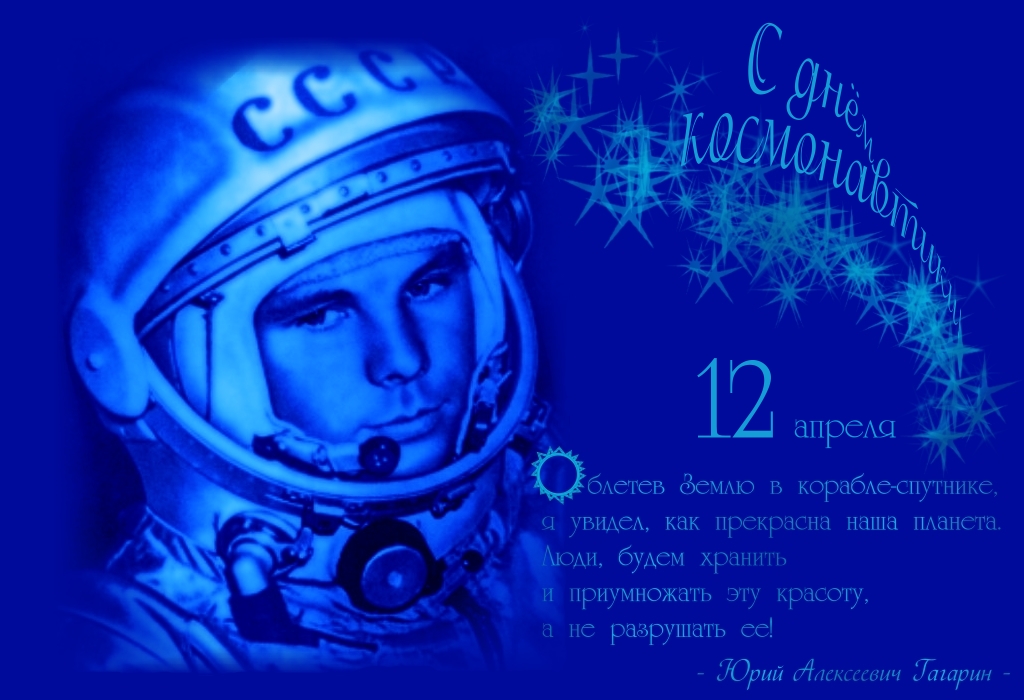 Администрация Кировского районаОтдел образованияИнформационно-методический центр Кировского района Санкт-ПетербургаИнформационная страница(апрель 2024 года)№Содержание работыДатаВремяМестоОтветственныйПовышение эффективности управления и оптимизация взаимодействия образовательных учрежденийПовышение эффективности управления и оптимизация взаимодействия образовательных учрежденийПовышение эффективности управления и оптимизация взаимодействия образовательных учрежденийПовышение эффективности управления и оптимизация взаимодействия образовательных учрежденийПовышение эффективности управления и оптимизация взаимодействия образовательных учрежденийПовышение эффективности управления и оптимизация взаимодействия образовательных учрежденийПлан совместных мероприятий отдела образования, ИМЦ и ОУПлан совместных мероприятий отдела образования, ИМЦ и ОУПлан совместных мероприятий отдела образования, ИМЦ и ОУПлан совместных мероприятий отдела образования, ИМЦ и ОУПлан совместных мероприятий отдела образования, ИМЦ и ОУПлан совместных мероприятий отдела образования, ИМЦ и ОУ1Мониторинг размещения и экспертиза антирисковых программ ШРСОР01.04-15.0401.04-15.04ИМЦКоледа С.Э.Хазова С.И.2Районная тренировочная работа для обучающихся 9 классов в формате ОГЭпо предметам по выбору06.0410.00ППЭКоледа С.Э.Хазова С.И.333Районная тренировочная работа для обучающихся 9 классов в формате ОГЭпо обществознаниюРайонная тренировочная работа для обучающихся 9 классов в формате ОГЭпо обществознаниюРайонная тренировочная работа для обучающихся 9 классов в формате ОГЭпо обществознанию09.0409.0409.0409.0409.0410.0010.00ОУ районаКоледа С.Э.Хазова С.И.Коледа С.Э.Хазова С.И.444Районная тренировочная работа для обучающихся 11 классов в формате ЕГЭпо русскому языкуРайонная тренировочная работа для обучающихся 11 классов в формате ЕГЭпо русскому языкуРайонная тренировочная работа для обучающихся 11 классов в формате ЕГЭпо русскому языку17.0417.0417.0417.0417.0410.0010.00ОУ районаКоледа С.Э.Хазова С.И.Коледа С.Э.Хазова С.И.555Торжественная церемония награждения победителей и призеров районного этапа всероссийской, городских и региональных олимпиад школьниковв 2023-2024 учебном годуТоржественная церемония награждения победителей и призеров районного этапа всероссийской, городских и региональных олимпиад школьниковв 2023-2024 учебном годуТоржественная церемония награждения победителей и призеров районного этапа всероссийской, городских и региональных олимпиад школьниковв 2023-2024 учебном году10.0410.0410.0410.0410.0415.0015.00ДДЮТКоледа С.Э.Хазова С.И.Коледа С.Э.Хазова С.И.666Торжественная церемония подведения итогов конкурса педагогических достиженийТоржественная церемония подведения итогов конкурса педагогических достиженийТоржественная церемония подведения итогов конкурса педагогических достижений11.0411.0411.0411.0411.0415.0015.00ДДЮТКазанцева Ю.Г.Хазова С.И.Казанцева Ю.Г.Хазова С.И.Совещания и семинары директоров ОУСовещания и семинары директоров ОУСовещания и семинары директоров ОУСовещания и семинары директоров ОУСовещания и семинары директоров ОУСовещания и семинары директоров ОУСовещания и семинары директоров ОУСовещания и семинары директоров ОУСовещания и семинары директоров ОУСовещания и семинары директоров ОУСовещания и семинары директоров ОУСовещания и семинары директоров ОУСовещания и семинары директоров ОУСовещания и семинары директоров ОУСовещания и семинары директоров ОУСовещания и семинары директоров ОУ111Совещание руководителей ОУСовещание руководителей ОУСовещание руководителей ОУбудет сообщено дополнительнобудет сообщено дополнительнобудет сообщено дополнительнобудет сообщено дополнительнобудет сообщено дополнительнобудет сообщено дополнительнобудет сообщено дополнительнобудет сообщено дополнительноСтупак Ю.В.Ступак Ю.В.Совещания и семинары заместителей директоров ОУСовещания и семинары заместителей директоров ОУСовещания и семинары заместителей директоров ОУСовещания и семинары заместителей директоров ОУСовещания и семинары заместителей директоров ОУСовещания и семинары заместителей директоров ОУСовещания и семинары заместителей директоров ОУСовещания и семинары заместителей директоров ОУСовещания и семинары заместителей директоров ОУСовещания и семинары заместителей директоров ОУСовещания и семинары заместителей директоров ОУСовещания и семинары заместителей директоров ОУСовещания и семинары заместителей директоров ОУСовещания и семинары заместителей директоров ОУСовещания и семинары заместителей директоров ОУСовещания и семинары заместителей директоров ОУ111РУМО заместителей по ВРОУ Кировского районаРУМО заместителей по ВРОУ Кировского районаРУМО заместителей по ВРОУ Кировского района04.0404.0404.0404.0404.0410.0010.00ОУ 539(Подводника Кузьмина, 52)Поплавская С.М.Поплавская С.М.222Совещания заместителей директоров по ИТ и ответственных за информатизациюСовещания заместителей директоров по ИТ и ответственных за информатизациюСовещания заместителей директоров по ИТ и ответственных за информатизациюв течение месяцав течение месяцав течение месяцав течение месяцав течение месяцав течение месяцав течение месяцаудаленноХазова С.И.Суворова М.И.Хазова С.И.Суворова М.И.ЦОКОЦОКОЦОКОЦОКОЦОКОЦОКОЦОКОЦОКОЦОКОЦОКОЦОКОЦОКОЦОКОЦОКОЦОКОЦОКО111Всероссийская проверочная работаВсероссийская проверочная работаВсероссийская проверочная работа01.03-17.0501.03-17.0501.03-17.0501.03-17.05по графику ОУпо графику ОУпо графику ОУОУ районаБеловолосова О.П.Беловолосова О.П.222Организация независимого наблюдения ВПРв ОУ районаОрганизация независимого наблюдения ВПРв ОУ районаОрганизация независимого наблюдения ВПРв ОУ района01.04-30.0101.04-30.0101.04-30.0101.04-30.01по графику ОУпо графику ОУпо графику ОУОУ 277, 282, 384, 387, 388, 481, 503, 658Комлева И.С.Беловолосова О.П.Комлева И.С.Беловолосова О.П.333Районная тренировочная работа для обучающихся 9 классов в формате ОГЭ по предметам по выборуРайонная тренировочная работа для обучающихся 9 классов в формате ОГЭ по предметам по выборуРайонная тренировочная работа для обучающихся 9 классов в формате ОГЭ по предметам по выбору06.0406.0406.0406.0410.0010.0010.00ППЭКомлева И.С.Комлева И.С.444Районная тренировочная работа для обучающихся 9 классов в формате ОГЭ по обществознаниюРайонная тренировочная работа для обучающихся 9 классов в формате ОГЭ по обществознаниюРайонная тренировочная работа для обучающихся 9 классов в формате ОГЭ по обществознанию09.0409.0409.0409.0410.0010.0010.00ОУ районаКомлева И.С.Комлева И.С.555Районная тренировочная работа для обучающихся 11 классов в формате ЕГЭ по русскому языкуРайонная тренировочная работа для обучающихся 11 классов в формате ЕГЭ по русскому языкуРайонная тренировочная работа для обучающихся 11 классов в формате ЕГЭ по русскому языку17.0417.0417.0417.0410.0010.0010.00ОУ районаКомлева И.С.Комлева И.С.666Тематические консультациидля представителей школ с показателями необъективности и с риском снижения образовательных результатов по формированию Программ перевода ОУ в эффективный режим работыТематические консультациидля представителей школ с показателями необъективности и с риском снижения образовательных результатов по формированию Программ перевода ОУ в эффективный режим работыТематические консультациидля представителей школ с показателями необъективности и с риском снижения образовательных результатов по формированию Программ перевода ОУ в эффективный режим работыпо согласованиюпо согласованиюпо согласованиюпо согласованиюпо согласованиюпо согласованиюпо согласованиюЦИКТушнова О.М.Беловолосова О.П.Тушнова О.М.Беловолосова О.П.777Районная и региональная экспертиза антирисковых программРайонная и региональная экспертиза антирисковых программРайонная и региональная экспертиза антирисковых программв течение месяцав течение месяцав течение месяцав течение месяцав течение месяцав течение месяцав течение месяцаЦОКОАППОТушнова О.М.Беловолосова О.П.Тушнова О.М.Беловолосова О.П.Аттестация педагогических кадровАттестация педагогических кадровАттестация педагогических кадровАттестация педагогических кадровАттестация педагогических кадровАттестация педагогических кадровАттестация педагогических кадровАттестация педагогических кадровАттестация педагогических кадровАттестация педагогических кадровАттестация педагогических кадровАттестация педагогических кадровАттестация педагогических кадровАттестация педагогических кадровАттестация педагогических кадровАттестация педагогических кадров111Индивидуальные консультации по аттестации педагогических работников (по предварительной записи, телефон 753-79-37)Индивидуальные консультации по аттестации педагогических работников (по предварительной записи, телефон 753-79-37)Индивидуальные консультации по аттестации педагогических работников (по предварительной записи, телефон 753-79-37)вторниквторниквторниквторниквторник11.00-17.0011.00-17.00ИМЦСохина А.Х.Сохина А.Х.111Индивидуальные консультации по аттестации педагогических работников (по предварительной записи, телефон 753-79-37)Индивидуальные консультации по аттестации педагогических работников (по предварительной записи, телефон 753-79-37)Индивидуальные консультации по аттестации педагогических работников (по предварительной записи, телефон 753-79-37)четвергчетвергчетвергчетвергчетверг14.00-17.0014.00-17.00ИМЦСохина А.Х.Сохина А.Х.222Прием индивидуальных папок педагогов, подавших заявления на аттестациюПрием индивидуальных папок педагогов, подавших заявления на аттестациюПрием индивидуальных папок педагогов, подавших заявления на аттестациюсредасредасредасредасредапо графику МФЦпо графику МФЦСПб ГКУ Центр аттестации и мониторингаСохина А.Х.Сохина А.Х.333Выдача индивидуальных папок педагоговВыдача индивидуальных папок педагоговВыдача индивидуальных папок педагоговпо графикупо графикупо графикупо графикупо графикупо графикупо графикуИМЦСохина А.Х.Сохина А.Х.Инновационная и опытно-экспериментальная работа ОУ Кировского районаИнновационная и опытно-экспериментальная работа ОУ Кировского районаИнновационная и опытно-экспериментальная работа ОУ Кировского районаИнновационная и опытно-экспериментальная работа ОУ Кировского районаИнновационная и опытно-экспериментальная работа ОУ Кировского районаИнновационная и опытно-экспериментальная работа ОУ Кировского районаИнновационная и опытно-экспериментальная работа ОУ Кировского районаИнновационная и опытно-экспериментальная работа ОУ Кировского районаИнновационная и опытно-экспериментальная работа ОУ Кировского районаИнновационная и опытно-экспериментальная работа ОУ Кировского районаИнновационная и опытно-экспериментальная работа ОУ Кировского районаИнновационная и опытно-экспериментальная работа ОУ Кировского районаИнновационная и опытно-экспериментальная работа ОУ Кировского районаИнновационная и опытно-экспериментальная работа ОУ Кировского районаИнновационная и опытно-экспериментальная работа ОУ Кировского районаИнновационная и опытно-экспериментальная работа ОУ Кировского района111Индивидуальные консультациипо вопросам реализации в ОУ инновационной деятельностиИндивидуальные консультациипо вопросам реализации в ОУ инновационной деятельностиИндивидуальные консультациипо вопросам реализации в ОУ инновационной деятельностипо предварительной записиfedorchyknmc@mail.ruпо предварительной записиfedorchyknmc@mail.ruпо предварительной записиfedorchyknmc@mail.ruпо предварительной записиfedorchyknmc@mail.ruпо предварительной записиfedorchyknmc@mail.ruпо предварительной записиfedorchyknmc@mail.ruпо предварительной записиfedorchyknmc@mail.ruИМЦВанина Э.В.Федорчук О.Ф.Ванина Э.В.Федорчук О.Ф.222Индивидуальные консультационные встречи с ОУ и ДОУ района – опорными площадками развития системы образования Кировского района Санкт-Петербурга (второй год работы). Обсуждение подготовки итоговых продуктов деятельности площадкиИндивидуальные консультационные встречи с ОУ и ДОУ района – опорными площадками развития системы образования Кировского района Санкт-Петербурга (второй год работы). Обсуждение подготовки итоговых продуктов деятельности площадкиИндивидуальные консультационные встречи с ОУ и ДОУ района – опорными площадками развития системы образования Кировского района Санкт-Петербурга (второй год работы). Обсуждение подготовки итоговых продуктов деятельности площадкипо отдельному графику(по согласованию)по отдельному графику(по согласованию)по отдельному графику(по согласованию)по отдельному графику(по согласованию)по отдельному графику(по согласованию)по отдельному графику(по согласованию)по отдельному графику(по согласованию)ИМЦФедорчук О.Ф.Ванина Э.В.Федорчук О.Ф.Ванина Э.В.Начальная школа и ГПДНачальная школа и ГПДНачальная школа и ГПДНачальная школа и ГПДНачальная школа и ГПДНачальная школа и ГПДНачальная школа и ГПДНачальная школа и ГПДНачальная школа и ГПДНачальная школа и ГПДНачальная школа и ГПДНачальная школа и ГПДНачальная школа и ГПДНачальная школа и ГПДНачальная школа и ГПДНачальная школа и ГПД111Индивидуальные консультации для учителей начальных классовИндивидуальные консультации для учителей начальных классовИндивидуальные консультации для учителей начальных классов01.0415.0401.0415.0401.0415.0401.0415.0401.0415.0415.00-17.0015.00-17.00ИМЦЧернышова Н.С.Чернышова Н.С.222Семинар председателей ШМО и учителей начальных классов «Формирование информационных умений на уроках русского языка и математики в начальной школе»Семинар председателей ШМО и учителей начальных классов «Формирование информационных умений на уроках русского языка и математики в начальной школе»Семинар председателей ШМО и учителей начальных классов «Формирование информационных умений на уроках русского языка и математики в начальной школе»09.0409.0409.0409.0409.0415.0015.00ОУ 388Савельева Л.В.Киселёва О.Н.Савельева Л.В.Киселёва О.Н.333Практико-ориентированный семинар председателей  ШМО учителей начальных классов «Формирование практических умений, необходимых для построения устных и письменных высказываний»Практико-ориентированный семинар председателей  ШМО учителей начальных классов «Формирование практических умений, необходимых для построения устных и письменных высказываний»Практико-ориентированный семинар председателей  ШМО учителей начальных классов «Формирование практических умений, необходимых для построения устных и письменных высказываний»24.0424.0424.0424.0424.0415.3015.30ОУ 377Залесская Н.Ю.,Харченко О.И.,Чернышова Н.С.Залесская Н.Ю.,Харченко О.И.,Чернышова Н.С.444ВПР (русский язык, математика, окружающий мир), 4 классВПР (русский язык, математика, окружающий мир), 4 классВПР (русский язык, математика, окружающий мир), 4 класссогласно графику ОУсогласно графику ОУсогласно графику ОУсогласно графику ОУсогласно графику ОУ2-3 урок2-3 урокОУ районаЗам. директора по УВР ОУЗам. директора по УВР ОУ555Постоянно действующий семинар для молодых педагогов «Школа молодого учителя».«Формирование основ финансовой грамотности у младших школьников»Постоянно действующий семинар для молодых педагогов «Школа молодого учителя».«Формирование основ финансовой грамотности у младших школьников»Постоянно действующий семинар для молодых педагогов «Школа молодого учителя».«Формирование основ финансовой грамотности у младших школьников»18.0418.0418.0418.0418.0415.0015.00ОУ 397Чувикова Н.А.Давыдова С.Н.Чувикова Н.А.Давыдова С.Н.Открытые уроки, занятияОткрытые уроки, занятияОткрытые уроки, занятияОткрытые уроки, занятияОткрытые уроки, занятияОткрытые уроки, занятияОткрытые уроки, занятияОткрытые уроки, занятияОткрытые уроки, занятияОткрытые уроки, занятияОткрытые уроки, занятияОткрытые уроки, занятияОткрытые уроки, занятияОткрытые уроки, занятияОткрытые уроки, занятияОткрытые уроки, занятия111Русский язык. «Отработка способов решения орфографической задачи в зависимости от места орфограммы в слове», 2 классРусский язык. «Отработка способов решения орфографической задачи в зависимости от места орфограммы в слове», 2 классРусский язык. «Отработка способов решения орфографической задачи в зависимости от места орфограммы в слове», 2 класс04.0404.0404.0404.0404.0411.0011.00ОУ 244Иванова А.А.Иванова А.А.222Литературное чтение. «Характеристика особенностей колыбельных народных песен: интонационный рисунок», 2 классЛитературное чтение. «Характеристика особенностей колыбельных народных песен: интонационный рисунок», 2 классЛитературное чтение. «Характеристика особенностей колыбельных народных песен: интонационный рисунок», 2 класс04.0404.0404.0404.0404.0412.0512.05ОУ 244Биткова Т.Г.Биткова Т.Г.333Математика. «Решение задач на нахождение периметра многоугольника (треугольника, четырехугольника)», 2 классМатематика. «Решение задач на нахождение периметра многоугольника (треугольника, четырехугольника)», 2 классМатематика. «Решение задач на нахождение периметра многоугольника (треугольника, четырехугольника)», 2 класс04.0404.0404.0404.0404.0409.5509.55ОУ 244Иванова А.А.Иванова А.А.444Русский язык.  «Правописание безударных личных окончаний глаголов в настоящем и будущем времени», 4 классРусский язык.  «Правописание безударных личных окончаний глаголов в настоящем и будущем времени», 4 классРусский язык.  «Правописание безударных личных окончаний глаголов в настоящем и будущем времени», 4 класс05.0405.0405.0405.0405.0409.5509.55ОУ 249Горбачёва Е.В.Горбачёва Е.В.555Творческое занятие в ГПД«Памятники Петру 1»Творческое занятие в ГПД«Памятники Петру 1»Творческое занятие в ГПД«Памятники Петру 1»08.0408.0408.0408.0408.0414.3014.30ОУ 504Клочкова Н.А.Клочкова Н.А.666Математика. «Сложение в пределах 20. Что узнали? Чему научились?», 1 классМатематика. «Сложение в пределах 20. Что узнали? Чему научились?», 1 классМатематика. «Сложение в пределах 20. Что узнали? Чему научились?», 1 класс11.0411.0411.0411.0411.0409.5509.55ОУ 261Смирнова Н.А.Смирнова Н.А.777Русский язык. «Мягкий знак. Когда употребляется в словах буква «мягкий знак»,1 классРусский язык. «Мягкий знак. Когда употребляется в словах буква «мягкий знак»,1 классРусский язык. «Мягкий знак. Когда употребляется в словах буква «мягкий знак»,1 класс11.0411.0411.0411.0411.0411.0011.00ОУ 261Смирнова Н.А.Смирнова Н.А.888Математика. «Решение задач ан движение»,4 классМатематика. «Решение задач ан движение»,4 классМатематика. «Решение задач ан движение»,4 класс11.0411.0411.0411.0411.0412.0012.00ОУ 261Павлова Л.П.Павлова Л.П.999Литературное чтение. «Комичность как основа сюжета рассказов Н.Н.Носова на основе произведения «Телефон»»Литературное чтение. «Комичность как основа сюжета рассказов Н.Н.Носова на основе произведения «Телефон»»Литературное чтение. «Комичность как основа сюжета рассказов Н.Н.Носова на основе произведения «Телефон»»11.0411.0411.0411.0411.0412.5012.50ОУ 261Павлова Л.П.Павлова Л.П.101010Занятие в ГПД. Викторина «Своя игра»Занятие в ГПД. Викторина «Своя игра»Занятие в ГПД. Викторина «Своя игра»12.0412.0412.0412.0412.0414.3014.30ОУ 504Клочкова Н.А.Клочкова Н.А.111111Русский язык. «Правописание безударных личных окончаний глаголов», 4 классРусский язык. «Правописание безударных личных окончаний глаголов», 4 классРусский язык. «Правописание безударных личных окончаний глаголов», 4 класс15.0415.0415.0415.0415.0410.2010.20ОУ 503Дукул С.В.Дукул С.В.121212Занятие в ГПД. Викторина «Путешествиев мир музыки»Занятие в ГПД. Викторина «Путешествиев мир музыки»Занятие в ГПД. Викторина «Путешествиев мир музыки»16.0416.0416.0416.0416.0413.2013.20ОУ 384Ефимова Н.В.Ефимова Н.В.131313Занятие в ГПД «Поговорим о дружбе»Занятие в ГПД «Поговорим о дружбе»Занятие в ГПД «Поговорим о дружбе»25.0425.0425.0425.0425.0415.0015.00ОУ 506Гарайшина А.М.Гарайшина А.М.141414Занятие в ГПД «Азбука здоровья»Занятие в ГПД «Азбука здоровья»Занятие в ГПД «Азбука здоровья»26.0426.0426.0426.0426.0413.3013.30ОУ 277Савельева И.В.Савельева И.В.ОРКСЭ и ОДНКНРОРКСЭ и ОДНКНРОРКСЭ и ОДНКНРОРКСЭ и ОДНКНРОРКСЭ и ОДНКНРОРКСЭ и ОДНКНРОРКСЭ и ОДНКНРОРКСЭ и ОДНКНРОРКСЭ и ОДНКНРОРКСЭ и ОДНКНРОРКСЭ и ОДНКНРОРКСЭ и ОДНКНРОРКСЭ и ОДНКНРОРКСЭ и ОДНКНРОРКСЭ и ОДНКНРОРКСЭ и ОДНКНР111Индивидуальные консультации для учителей по предварительной записи sofronovaolga@mail.ru)Индивидуальные консультации для учителей по предварительной записи sofronovaolga@mail.ru)Индивидуальные консультации для учителей по предварительной записи sofronovaolga@mail.ru)03.0417.0403.0417.0403.0417.0403.0417.0403.0417.04по согласованиюпо согласованиюОУ 493(каб. 203)Матвеева О.Н.Матвеева О.Н.2222Курсы повышения квалификации для учителей ОРКСЭ (зачет)Курсы повышения квалификации для учителей ОРКСЭ (зачет)Курсы повышения квалификации для учителей ОРКСЭ (зачет)11.0411.0411.0411.0415.0015.00ИМЦ (Зины Портновой, 3)Матвеева О.Н.Матвеева О.Н.Русский язык и литератураРусский язык и литератураРусский язык и литератураРусский язык и литератураРусский язык и литератураРусский язык и литератураРусский язык и литератураРусский язык и литератураРусский язык и литератураРусский язык и литератураРусский язык и литератураРусский язык и литератураРусский язык и литератураРусский язык и литератураРусский язык и литератураРусский язык и литература1111Индивидуальные консультации(по предварительной записи)Индивидуальные консультации(по предварительной записи)Индивидуальные консультации(по предварительной записи)вторниквторниквторниквторник16.00-17.0016.00-17.00ОУ 393каб.51Зелалова С.А.Зелалова С.А.2222Индивидуальные консультации(по предварительной записи)Индивидуальные консультации(по предварительной записи)Индивидуальные консультации(по предварительной записи)средасредасредасреда16.00-17.0016.00-17.00ОУ 162Никитина Л.В.Никитина Л.В.3333Совещание РМО учителей русского языка и литературы «Итоги пробного ОГЭ (русский язык) и пробного ЕГЭ (литература)»Совещание РМО учителей русского языка и литературы «Итоги пробного ОГЭ (русский язык) и пробного ЕГЭ (литература)»Совещание РМО учителей русского языка и литературы «Итоги пробного ОГЭ (русский язык) и пробного ЕГЭ (литература)»03.0403.0403.0403.0416.0016.00ИМЦ(Зины Портновой, 3)зал ДОУЗелалова С.А.Никитина Л.В.Зелалова С.А.Никитина Л.В.4444Открытый урок русского языка8 класс «Обособление дополнений»Учитель Щербакова В.С.Открытый урок русского языка8 класс «Обособление дополнений»Учитель Щербакова В.С.Открытый урок русского языка8 класс «Обособление дополнений»Учитель Щербакова В.С.06.0406.0406.0406.0410.00-11.0010.00-11.00ОУ 504Зелалова С.А.Зелалова С.А.5555Районный этап конкурса «Мыслю-Питер». Отборочный турРайонный этап конкурса «Мыслю-Питер». Отборочный турРайонный этап конкурса «Мыслю-Питер». Отборочный турв течение месяцав течение месяцав течение месяцав течение месяцав течение месяцав течение месяцаОУЗелалова С.А.члены жюриЗелалова С.А.члены жюри6666Районный этап конкурса «Россия-даю слово». Отборочный турРайонный этап конкурса «Россия-даю слово». Отборочный турРайонный этап конкурса «Россия-даю слово». Отборочный турв течение месяцав течение месяцав течение месяцав течение месяцав течение месяцав течение месяцаОУЗелалова С.А.члены жюриЗелалова С.А.члены жюри7777Пробный ЕГЭ по русскому языкуПробный ЕГЭ по русскому языкуПробный ЕГЭ по русскому языку17.0417.0417.0417.0410.00-13.3010.00-13.30ОУЗелалова С.А.Зелалова С.А.8888Награждение победителей районного этапа конкурсов «Мыслю-Питер» и«Россия-даю слово»Награждение победителей районного этапа конкурсов «Мыслю-Питер» и«Россия-даю слово»Награждение победителей районного этапа конкурсов «Мыслю-Питер» и«Россия-даю слово»20.0420.0420.0420.0415.0015.00Музей «Анна Ахматова. Серебряный век»(Автовская, 14)актовый залЗелалова С.А.члены жюриЗелалова С.А.члены жюриМатематикаМатематикаМатематикаМатематикаМатематикаМатематикаМатематикаМатематикаМатематикаМатематикаМатематикаМатематика1111Индивидуальные консультации для учителей математики (по предварительной записи)Индивидуальные консультации для учителей математики (по предварительной записи)Индивидуальные консультации для учителей математики (по предварительной записи)понедельникпонедельникпонедельникпонедельник16.00-17.0016.00-17.00ИМЦФедорчук О.Ф.Федорчук О.Ф.1111Индивидуальные консультации для учителей математики (по предварительной записи)Индивидуальные консультации для учителей математики (по предварительной записи)Индивидуальные консультации для учителей математики (по предварительной записи)четвергчетвергчетвергчетверг16.00-17.0016.00-17.00ОУ 284Лапыгина О.В.Лапыгина О.В.2222Круглый стол «Проблемы качества знаний учащихся по математике: ищем решения» (для школ с низкими результатами по итогам проведения пробных ОГЭ и ЕГЭ)Круглый стол «Проблемы качества знаний учащихся по математике: ищем решения» (для школ с низкими результатами по итогам проведения пробных ОГЭ и ЕГЭ)Круглый стол «Проблемы качества знаний учащихся по математике: ищем решения» (для школ с низкими результатами по итогам проведения пробных ОГЭ и ЕГЭ)11.0411.0411.0411.0416.0016.00ИМЦЛапыгина О.В.Лапыгина О.В.3333Семинар «ОГЭ по математике: особенности оформления и оценивания заданий 2-й части»Семинар «ОГЭ по математике: особенности оформления и оценивания заданий 2-й части»Семинар «ОГЭ по математике: особенности оформления и оценивания заданий 2-й части»15.0415.0415.0415.0416.0016.00ИМЦзал ДОУЛапыгина О.В.Лапыгина О.В.4444Семинар «ЕГЭ по математике 2024.Задачи с параметром» (ч.2)Семинар «ЕГЭ по математике 2024.Задачи с параметром» (ч.2)Семинар «ЕГЭ по математике 2024.Задачи с параметром» (ч.2)18.0418.0418.0418.0416.0016.00ИМЦФедорчук О.Ф.Ниренбург Т.Л.Федорчук О.Ф.Ниренбург Т.Л.Открытые урокиОткрытые урокиОткрытые урокиОткрытые урокиОткрытые урокиОткрытые урокиОткрытые урокиОткрытые урокиОткрытые урокиОткрытые урокиОткрытые урокиОткрытые урокиОткрытые урокиОткрытые урокиОткрытые урокиОткрытые уроки1111Открытый урок по геометрии в 8 классепо теме «Центральные и вписанные углы»Открытый урок по геометрии в 8 классепо теме «Центральные и вписанные углы»Открытый урок по геометрии в 8 классепо теме «Центральные и вписанные углы»03.0403.0403.0403.049.009.00ОУ 244Смирнова Е.Г.Смирнова Е.Г.2222Открытый урок по алгебре в 8 классепо теме «Графический способ решения системы двух уравнений первой степени с двумя неизвестными»Открытый урок по алгебре в 8 классепо теме «Графический способ решения системы двух уравнений первой степени с двумя неизвестными»Открытый урок по алгебре в 8 классепо теме «Графический способ решения системы двух уравнений первой степени с двумя неизвестными»03.0403.0403.0403.0410.0010.00ОУ 244Смирнова Е.Г.Смирнова Е.Г.3333Открытый урок по алгебре в 9 классе по теме «Повторение. Решение уравнений»Открытый урок по алгебре в 9 классе по теме «Повторение. Решение уравнений»Открытый урок по алгебре в 9 классе по теме «Повторение. Решение уравнений»12.0412.0412.0412.0409.2509.25ОУ 277Протасова С.М.Протасова С.М.4444Открытый урок по геометрии в 9 классе по теме «Повторение. Решение задач»Открытый урок по геометрии в 9 классе по теме «Повторение. Решение задач»Открытый урок по геометрии в 9 классе по теме «Повторение. Решение задач»12.0412.0412.0412.0410.2010.20ОУ 277Протасова С.М.Протасова С.М.Работа творческих/экспертных группРабота творческих/экспертных группРабота творческих/экспертных группРабота творческих/экспертных группРабота творческих/экспертных группРабота творческих/экспертных группРабота творческих/экспертных группРабота творческих/экспертных группРабота творческих/экспертных группРабота творческих/экспертных группРабота творческих/экспертных группРабота творческих/экспертных группРабота творческих/экспертных группРабота творческих/экспертных группРабота творческих/экспертных группРабота творческих/экспертных групп1111Работа творческой группы «Мониторинг качества предметных результатов учащихся с использованием ПК «Знак»»Работа творческой группы «Мониторинг качества предметных результатов учащихся с использованием ПК «Знак»»Работа творческой группы «Мониторинг качества предметных результатов учащихся с использованием ПК «Знак»»в течение месяцав течение месяцав течение месяцав течение месяцав течение месяцав течение месяцаОУ 284Лапыгина О.В.Лапыгина О.В.Английский языкАнглийский языкАнглийский языкАнглийский языкАнглийский языкАнглийский языкАнглийский языкАнглийский языкАнглийский языкАнглийский языкАнглийский языкАнглийский язык1111Пробный ОГЭ по английскому языкуПробный ОГЭ по английскому языкуПробный ОГЭ по английскому языку06.0406.0406.0406.0410.0010.00ОУ районаРудь В.А.Рудь В.А.2222Проверка пробного ОГЭПроверка пробного ОГЭПроверка пробного ОГЭ08.0408.0408.0408.0415.0015.00ОУ 504Рудь В.А.Рудь В.А.3333Районный семинар «Портрет современного учителя иностранного языка в условиях реализации обновленных ФГОС:традиции и инновации»Районный семинар «Портрет современного учителя иностранного языка в условиях реализации обновленных ФГОС:традиции и инновации»Районный семинар «Портрет современного учителя иностранного языка в условиях реализации обновленных ФГОС:традиции и инновации»24.0424.0424.0424.0415.30 - регистрация16.00-17.4515.30 - регистрация16.00-17.45ОУ 162Рудь В.А.Кутепова Н.А.Щербакова О.Л.Рудь В.А.Кутепова Н.А.Щербакова О.Л.4444Индивидуальные консультации для учителей английского языка (по согласованию)Индивидуальные консультации для учителей английского языка (по согласованию)Индивидуальные консультации для учителей английского языка (по согласованию)08.0429.0408.0429.0408.0429.0408.0429.0415.50 – 16.5015.50 – 16.50ОУ 504Рудь В.А.Рудь В.А.Работа творческих/экспертных группРабота творческих/экспертных группРабота творческих/экспертных группРабота творческих/экспертных группРабота творческих/экспертных группРабота творческих/экспертных группРабота творческих/экспертных группРабота творческих/экспертных группРабота творческих/экспертных группРабота творческих/экспертных группРабота творческих/экспертных группРабота творческих/экспертных группРабота творческих/экспертных группРабота творческих/экспертных группРабота творческих/экспертных групп1111Работа творческой группы «Реализация ФГОС» «Подборка видеоматериалов и презентаций «Урок английского языка в соответствии с требованиями ФГОС»Работа творческой группы «Реализация ФГОС» «Подборка видеоматериалов и презентаций «Урок английского языка в соответствии с требованиями ФГОС»Работа творческой группы «Реализация ФГОС» «Подборка видеоматериалов и презентаций «Урок английского языка в соответствии с требованиями ФГОС»17.0417.0417.0417.0415.3015.30ОУ 254Щербакова О,Л.2222Работа творческой группы «Диагностические работы». «Разработка материалов для школьного этапа ВСОШ: 5-6, 7-8 классы»Работа творческой группы «Диагностические работы». «Разработка материалов для школьного этапа ВСОШ: 5-6, 7-8 классы»Работа творческой группы «Диагностические работы». «Разработка материалов для школьного этапа ВСОШ: 5-6, 7-8 классы»19.0419.0419.0419.0416.0016.00ОУ 504Руководитель группыРудь В.А.Открытые уроки, занятияОткрытые уроки, занятияОткрытые уроки, занятияОткрытые уроки, занятияОткрытые уроки, занятияОткрытые уроки, занятияОткрытые уроки, занятияОткрытые уроки, занятияОткрытые уроки, занятияОткрытые уроки, занятияОткрытые уроки, занятияОткрытые уроки, занятияОткрытые уроки, занятияОткрытые уроки, занятияОткрытые уроки, занятия1111Урок в 7 классе. Урок-закрепление материалаУрок в 7 классе. Урок-закрепление материалаУрок в 7 классе. Урок-закрепление материала09.0409.0409.0409.0411.0011.00ОУ 284Серебренникова А.А.2222Урок в 2 классе. Тема: «Погода. Времена года». Развитие коммуникативных навыковУрок в 2 классе. Тема: «Погода. Времена года». Развитие коммуникативных навыковУрок в 2 классе. Тема: «Погода. Времена года». Развитие коммуникативных навыков09.0409.0409.0409.0412.0012.00ОУ 284Серебренникова А.А.3333Урок в 5 классе. Тема: «Здравствуй, Лондон!».Развитие коммуникативных навыковУрок в 5 классе. Тема: «Здравствуй, Лондон!».Развитие коммуникативных навыковУрок в 5 классе. Тема: «Здравствуй, Лондон!».Развитие коммуникативных навыков16.0416.0416.0416.0412.0012.00ОУ 506Плотникова В.В.Информатика и ИКТИнформатика и ИКТИнформатика и ИКТИнформатика и ИКТИнформатика и ИКТИнформатика и ИКТИнформатика и ИКТИнформатика и ИКТИнформатика и ИКТИнформатика и ИКТИнформатика и ИКТИнформатика и ИКТИнформатика и ИКТИнформатика и ИКТИнформатика и ИКТ1111Семинар для учителей информатики «Использование инструментов Яндекс образования»Семинар для учителей информатики «Использование инструментов Яндекс образования»Семинар для учителей информатики «Использование инструментов Яндекс образования»17.0417.0417.0417.0416.3016.30ОУ 254Таммемяги Т.Н.2222Тематическая консультация для учителей, находящихся в зоне риска снижения образовательных результатов обучающихся «Методика обучения в 8-9 классах»Тематическая консультация для учителей, находящихся в зоне риска снижения образовательных результатов обучающихся «Методика обучения в 8-9 классах»Тематическая консультация для учителей, находящихся в зоне риска снижения образовательных результатов обучающихся «Методика обучения в 8-9 классах»17.0417.0417.0417.0417.0017.00ОУ 254Таммемяги Т.Н.3333Индивидуальные консультации для учителей информатикиИндивидуальные консультации для учителей информатикиИндивидуальные консультации для учителей информатики17.0417.0417.0417.0417.2017.20ОУ 254Таммемяги Т.Н.Работа творческих/экспертных группРабота творческих/экспертных группРабота творческих/экспертных группРабота творческих/экспертных группРабота творческих/экспертных группРабота творческих/экспертных группРабота творческих/экспертных группРабота творческих/экспертных группРабота творческих/экспертных группРабота творческих/экспертных группРабота творческих/экспертных группРабота творческих/экспертных группРабота творческих/экспертных группРабота творческих/экспертных группРабота творческих/экспертных групп1111Работа экспертной группы «Подготовка к олимпиадам, ЕГЭ и ГИА»Работа экспертной группы «Подготовка к олимпиадам, ЕГЭ и ГИА»Работа экспертной группы «Подготовка к олимпиадам, ЕГЭ и ГИА»в течение месяцав течение месяцав течение месяцав течение месяцав течение месяцав течение месяцаОУ 261Гупалова А.В.2222Работа экспертной группы «Реализация обновленных ФГОС. Информатика»Работа экспертной группы «Реализация обновленных ФГОС. Информатика»Работа экспертной группы «Реализация обновленных ФГОС. Информатика»в течение месяцав течение месяцав течение месяцав течение месяцав течение месяцав течение месяцаОУ 378Ключева Е.Е.Открытые урокиОткрытые урокиОткрытые урокиОткрытые урокиОткрытые урокиОткрытые урокиОткрытые урокиОткрытые урокиОткрытые урокиОткрытые урокиОткрытые урокиОткрытые урокиОткрытые урокиОткрытые урокиОткрытые уроки1111«GIF анимация», 11 класс«GIF анимация», 11 класс«GIF анимация», 11 класс24.0424.0424.0424.0411.1011.10ОУ 384Патрушева М.В.2222«Двумерные массивы», 10 класс«Двумерные массивы», 10 класс«Двумерные массивы», 10 класс24.0424.0424.0424.0412.1512.15ОУ 384Патрушева М.В.3333Урок-«детективное» расследование «Найти человека!». Обобщающий урок по теме «Основы логики и логические основы информатики», 9 классУрок-«детективное» расследование «Найти человека!». Обобщающий урок по теме «Основы логики и логические основы информатики», 9 классУрок-«детективное» расследование «Найти человека!». Обобщающий урок по теме «Основы логики и логические основы информатики», 9 класс11.0411.0411.0411.0409.0009.00ОУ 378Смирнова Д.А.4444Урок-соревнование по теме «Числовой биатлон». Обобщающий урок по теме «Системы счисления», 9 классУрок-соревнование по теме «Числовой биатлон». Обобщающий урок по теме «Системы счисления», 9 классУрок-соревнование по теме «Числовой биатлон». Обобщающий урок по теме «Системы счисления», 9 класс11.0411.0411.0411.0409.5509.55ОУ 378Смирнова Д.А.5555«Начинающие бизнесмены». Условные вычисления в электронных таблицах, 9 класс«Начинающие бизнесмены». Условные вычисления в электронных таблицах, 9 класс«Начинающие бизнесмены». Условные вычисления в электронных таблицах, 9 класс09.0409.0409.0409.0414.0514.05ОУ 378Ключева Е.Е.6666«Я рисую мир». Векторная графика, 7 класс«Я рисую мир». Векторная графика, 7 класс«Я рисую мир». Векторная графика, 7 класс10.0410.0410.0410.0411.0011.00ОУ 378Ключева Е.Е.История, обществознание и правоИстория, обществознание и правоИстория, обществознание и правоИстория, обществознание и правоИстория, обществознание и правоИстория, обществознание и правоИстория, обществознание и правоИстория, обществознание и правоИстория, обществознание и правоИстория, обществознание и правоИстория, обществознание и правоИстория, обществознание и правоИстория, обществознание и правоИстория, обществознание и правоИстория, обществознание и право1111Индивидуальные консультации для учителей истории (по предварительной записи kornils@yandex.ru)Индивидуальные консультации для учителей истории (по предварительной записи kornils@yandex.ru)Индивидуальные консультации для учителей истории (по предварительной записи kornils@yandex.ru)12.0412.0412.0412.0415.00-16.0015.00-16.00ОУ 503Корнилов С.В.222Индивидуальные консультации для учителей обществознания и права (по предварительной записи tikhomir-mariya@yandex.ru)Индивидуальные консультации для учителей обществознания и права (по предварительной записи tikhomir-mariya@yandex.ru)Индивидуальные консультации для учителей обществознания и права (по предварительной записи tikhomir-mariya@yandex.ru)18.0418.0418.0418.0415.00-16.0015.00-16.00ОУ 277Тихомирова М.С.333Тренировочный ОГЭ по историиТренировочный ОГЭ по историиТренировочный ОГЭ по истории06.0406.0406.0406.0410.00-13.0010.00-13.00ОУ районаКорнилов С.В.444Проверка тренировочного ОГЭ по историиПроверка тренировочного ОГЭ по историиПроверка тренировочного ОГЭ по истории08.0408.0408.0408.0414.3014.30ОУ 503Корнилов С.В.555Тренировочный ОГЭ по обществознаниюТренировочный ОГЭ по обществознаниюТренировочный ОГЭ по обществознанию09.0409.0409.0409.0410.00-13.0010.00-13.00ОУ районаТихомирова М.С.666Вебинар по проверке тренировочного ОГЭ по обществознаниюВебинар по проверке тренировочного ОГЭ по обществознаниюВебинар по проверке тренировочного ОГЭ по обществознанию09.0409.0409.0409.0416.0016.00zoomТихомирова М.С.777РМО учителей истории и обществознания «Итоги работы методического объединения в 2023-2024 учебном году. Перспективы работы в 2024-2025 учебном году»РМО учителей истории и обществознания «Итоги работы методического объединения в 2023-2024 учебном году. Перспективы работы в 2024-2025 учебном году»РМО учителей истории и обществознания «Итоги работы методического объединения в 2023-2024 учебном году. Перспективы работы в 2024-2025 учебном году»16.0416.0416.0416.0416.00-17.3016.00-17.30ИМЦАлександрова С.В. (АППО)Тихомирова М.С.Корнилов С.В.Физика и астрономияФизика и астрономияФизика и астрономияФизика и астрономияФизика и астрономияФизика и астрономияФизика и астрономияФизика и астрономияФизика и астрономияФизика и астрономияФизика и астрономияФизика и астрономияФизика и астрономияФизика и астрономия111Индивидуальные консультации по предварительной записи sorokinaelena261@yandex.ruИндивидуальные консультации по предварительной записи sorokinaelena261@yandex.ruИндивидуальные консультации по предварительной записи sorokinaelena261@yandex.ruв течение месяцав течение месяцав течение месяцав течение месяцав течение месяцав течение месяцаОУ 261Сорокина Е.Н.222Информационно-методическое совещание РМО «Результаты пробного ОГЭ. Основные проблемы»Информационно-методическое совещание РМО «Результаты пробного ОГЭ. Основные проблемы»Информационно-методическое совещание РМО «Результаты пробного ОГЭ. Основные проблемы»16.0416.0416.0416.0416.0016.00ОУ 261Сорокина Е.Н.ХимияХимияХимияХимияХимияХимияХимияХимияХимияХимияХимияХимияХимияХимия111Индивидуальные консультациидля учителей химии (по предварительной записи eaakuli4@mail.ru)Индивидуальные консультациидля учителей химии (по предварительной записи eaakuli4@mail.ru)в течение месяцав течение месяцав течение месяцав течение месяцав течение месяцав течение месяцаОУ 389ОУ 389Акулич Е.А.222Индивидуальная работа с педагогами из ОУ района, которые показали низкие результаты в ходе оценочных процедурИндивидуальная работа с педагогами из ОУ района, которые показали низкие результаты в ходе оценочных процедурв течение месяца в течение месяца в течение месяца в течение месяца в течение месяца в течение месяца ОУОУАкулич Е.А.333Информационно-методическое совещание РМО учителей химии Информационно-методическое совещание РМО учителей химии 29.0429.0429.0429.0429.0416.00ИМЦИМЦАкулич Е.А.444Семинар «ГИА по химии 2024»Семинар «ГИА по химии 2024»29.0429.0429.0429.0429.0416.30ИМЦИМЦАкулич Е.А.555Тренировочный ОГЭ по химии Тренировочный ОГЭ по химии 06.0406.0406.0406.0406.0410.00ОУОУАкулич Е.А.Биология, экологияБиология, экологияБиология, экологияБиология, экологияБиология, экологияБиология, экологияБиология, экологияБиология, экологияБиология, экологияБиология, экологияБиология, экологияБиология, экологияБиология, экологияБиология, экология111Тематическая консультация для учителей биологии «Итоговая аттестация учащихся   ОГЭ 2024»Тематическая консультация для учителей биологии «Итоговая аттестация учащихся   ОГЭ 2024»05.0405.0405.0405.0405.0417.00-18.00ИМЦИМЦБаландина Н.Л.222Индивидуальные консультации для учителей биологииИндивидуальные консультации для учителей биологии02.0402.0402.0402.0402.0417.00-18.00ИМЦИМЦБаландина Н.Л.333Районный семинар «Подготовка учащихся к итоговой аттестации по биологии «Оценка результатов пробного ЕГЭ и ОГЭ»Районный семинар «Подготовка учащихся к итоговой аттестации по биологии «Оценка результатов пробного ЕГЭ и ОГЭ»22.0422.0422.0422.0422.0416.00ИМЦИМЦБаландина Н.Л.444Тренировочный экзамен по биологии для учащихся 9 классовТренировочный экзамен по биологии для учащихся 9 классов06.0406.0406.0406.0406.0410.00ОУОУБаландина Н.Л.ГеографияГеографияГеографияГеографияГеографияГеографияГеографияГеографияГеографияГеографияГеографияГеографияГеографияГеография111Индивидуальные консультации для учителей географииИндивидуальные консультации для учителей географии02.0402.0402.0402.0402.0416.00-17.00ИМЦИМЦБаландина Н.Л.222Тематическая консультация для учителей  географии «Итоговая аттестация учащихся  ОГЭ 2024»Тематическая консультация для учителей  географии «Итоговая аттестация учащихся  ОГЭ 2024»05.0405.0405.0405.0405.0416.00-17.00ИМЦИМЦБаландина Н.Л.333Тренировочный экзамен по географии для учащихся  9 классовТренировочный экзамен по географии для учащихся  9 классов06. 0406. 0406. 0406. 0406. 0410.00ОУОУБаландина Н.Л.Открытые урокиОткрытые урокиОткрытые урокиОткрытые урокиОткрытые урокиОткрытые урокиОткрытые урокиОткрытые урокиОткрытые урокиОткрытые урокиОткрытые урокиОткрытые урокиОткрытые урокиОткрытые уроки111«Пространство Дальнего Востока», 9 класс«Пространство Дальнего Востока», 9 класс01.0401.0401.0401.0401.0409.20ОУ 493ОУ 493Герасимова О.А.222«Евразия. Географическое положение», 7 класс«Евразия. Географическое положение», 7 класс01.0401.0401.0401.0401.0410.20ОУ 493ОУ 493Герасимова О.А.333Городской семинар для учителей географии «Краеведческий подход в обучении географии»Городской семинар для учителей географии «Краеведческий подход в обучении географии»16.0416.0416.0416.0416.0415.00ДДЮТ«На Ленской» (Ленская, 2/2)ДДЮТ«На Ленской» (Ленская, 2/2)Ревера А.С.444Районный семинар «Подготовка учащихся к итоговой аттестации по географии. Оценка результатов пробного ЕГЭ и ОГЭ»Районный семинар «Подготовка учащихся к итоговой аттестации по географии. Оценка результатов пробного ЕГЭ и ОГЭ»22.0422.0422.0422.0422.0416.00ИМЦИМЦБаландина Н.Л.МузыкаМузыкаМузыкаМузыкаМузыкаМузыкаМузыкаМузыкаМузыкаМузыкаМузыкаМузыкаМузыкаМузыка111Индивидуальная консультация для учителей музыки по предварительной записиv.makhova@rambler.ruИндивидуальная консультация для учителей музыки по предварительной записиv.makhova@rambler.ru09.0409.0409.0409.0409.0416.00ОУ 282ОУ 282Махова В. А.222Тематическая консультация для учителей музыки  «Подготовка учащихся к промежуточным и итоговым работам  по музыке» По предварительной записиv.makhova@rambler.ruТематическая консультация для учителей музыки  «Подготовка учащихся к промежуточным и итоговым работам  по музыке» По предварительной записиv.makhova@rambler.ru23.0423.0423.0423.0423.0416.00ОУ 282ОУ 282Махова В.А.333Районный фестиваль «Играй, свирель!»Районный фестиваль «Играй, свирель!»до 12.04- прием заявокна электронный адрес v.makhova@rambler.rumakhova.vickt@yandex.ruдо 12.04- прием заявокна электронный адрес v.makhova@rambler.rumakhova.vickt@yandex.ruдо 12.04- прием заявокна электронный адрес v.makhova@rambler.rumakhova.vickt@yandex.ruдо 12.04- прием заявокна электронный адрес v.makhova@rambler.rumakhova.vickt@yandex.ruдо 12.04- прием заявокна электронный адрес v.makhova@rambler.rumakhova.vickt@yandex.ruдо 12.04- прием заявокна электронный адрес v.makhova@rambler.rumakhova.vickt@yandex.ruОУ 282ОУ 282Махова В. А.333Районный фестиваль «Играй, свирель!»Районный фестиваль «Играй, свирель!»24.0424.0424.0424.0424.0415.00ОУ 244(Ветеранов, 80)ОУ 244(Ветеранов, 80)Махова В. А.Янке Е.Я.Открытые урокиОткрытые урокиОткрытые урокиОткрытые урокиОткрытые урокиОткрытые урокиОткрытые урокиОткрытые урокиОткрытые урокиОткрытые урокиОткрытые урокиОткрытые урокиОткрытые урокиОткрытые уроки111Открытый урок в 5 классе «Что роднит музыку и литературу?»Открытый урок в 5 классе «Что роднит музыку и литературу?»16.0416.0416.0416.0416.0409.20ОУ 493ОУ 493Попова Л.В.222Открытый урок в 4 классе «Современные обработки классической музыки»Открытый урок в 4 классе «Современные обработки классической музыки»16.0416.0416.0416.0416.0410.20ОУ 493ОУ 493Попова Л.В.Работа творческих/экспертных группРабота творческих/экспертных группРабота творческих/экспертных группРабота творческих/экспертных группРабота творческих/экспертных группРабота творческих/экспертных группРабота творческих/экспертных группРабота творческих/экспертных группРабота творческих/экспертных группРабота творческих/экспертных группРабота творческих/экспертных группРабота творческих/экспертных группРабота творческих/экспертных группРабота творческих/экспертных групп111Работа творческой/экспертной группы учителей музыки «Экспертиза диагностических работ и олимпиадных заданий в контексте ФГОС»Работа творческой/экспертной группы учителей музыки «Экспертиза диагностических работ и олимпиадных заданий в контексте ФГОС»в течение месяцав течение месяцав течение месяцав течение месяцав течение месяцав течение месяцаОУ 377ОУ 377Федорова Т.П.222Работа творческой/экспертной группы учителей музыки «Экспертиза банка заданий по инструментальному музицированию  на уроках музыки в контексте обновленных ФГОС»Работа творческой/экспертной группы учителей музыки «Экспертиза банка заданий по инструментальному музицированию  на уроках музыки в контексте обновленных ФГОС»в течение месяцав течение месяцав течение месяцав течение месяцав течение месяцав течение месяцаОУ 244ОУ 244Янке Е.Я.333Работа творческой/экспертной группы учителей музыки «Экспертиза рабочих программ учителей музыки Кировского района. Использование ЭОР, предложенных Конструктором»Работа творческой/экспертной группы учителей музыки «Экспертиза рабочих программ учителей музыки Кировского района. Использование ЭОР, предложенных Конструктором»в течение месяцав течение месяцав течение месяцав течение месяцав течение месяцав течение месяцаОУ 393ОУ 393Заднепровская Г.С.Физическая культураФизическая культураФизическая культураФизическая культураФизическая культураФизическая культураФизическая культураФизическая культураФизическая культураФизическая культураФизическая культураФизическая культураФизическая культураФизическая культура111Индивидуальные консультации для учителей физической культурыИндивидуальные консультации для учителей физической культуры18.0425.0418.0425.0418.0425.0418.0425.0418.0425.0415.00-16.30ОУ 585ОУ 585Кравченко С.А.222Методическое совещание (РМО)Методическое совещание (РМО)10.0410.0410.0410.0410.0416.00ГБУ СШОР ГБУ СШОР Кравченко С.А. Богданова Е.В.333Районное физкультурно-массовое мероприятие Спартакиады школьников Кировского района «Президентские состязания»Теоретический конкурсРайонное физкультурно-массовое мероприятие Спартакиады школьников Кировского района «Президентские состязания»Теоретический конкурс02.0402.0402.0402.0402.04с 09.30 по графикуГБУ СШОР (актовый зал)ГБУ СШОР (актовый зал)Кравченко С.А. Павлова А.Е.444Городской конкурс педагогических достижений по физической культуре и спорту в Санкт-Петербурге в 2024 годуГородской конкурс педагогических достижений по физической культуре и спорту в Санкт-Петербурге в 2024 году08.04-13.0408.04-13.0408.04-13.0408.04-13.0408.04-13.04С 14.00 по графикуОУ 667 Невского районаОУ 667 Невского районаСПб АППО555Районный этап Всероссийских спортивных игр школьников «Президентские спортивные игры» в Кировском районе Санкт-Петербурга. ВолейболРайонный этап Всероссийских спортивных игр школьников «Президентские спортивные игры» в Кировском районе Санкт-Петербурга. Волейбол15.04-17.0415.04-17.0415.04-17.0415.04-17.0415.04-17.0415.00ОУ 261(Стачек, 103/2)ОУ 261(Стачек, 103/2)Богданова Е.В.666Районный этап Всероссийских спортивных соревнований школьников «Президентские состязания» в Кировском районеСанкт-Петербурга. Подвижные игры (эстафета)Районный этап Всероссийских спортивных соревнований школьников «Президентские состязания» в Кировском районеСанкт-Петербурга. Подвижные игры (эстафета)18.0418.0418.0418.0418.0410/00ГБУ СШОРГБУ СШОРКравченко С.А. Богданова Е.В.777Физкультурное мероприятие Спартакиады школьников Кировского районаСанкт-Петербурга «Пионербол»Физкультурное мероприятие Спартакиады школьников Кировского районаСанкт-Петербурга «Пионербол»15.04-26.0415.04-26.0415.04-26.0415.04-26.0415.04-26.0415.00Спортивные площадки ОУ района (по согласованию)Спортивные площадки ОУ района (по согласованию)Васильев В.В.Работа творческих/экспертных группРабота творческих/экспертных группРабота творческих/экспертных группРабота творческих/экспертных группРабота творческих/экспертных группРабота творческих/экспертных группРабота творческих/экспертных группРабота творческих/экспертных группРабота творческих/экспертных группРабота творческих/экспертных группРабота творческих/экспертных группРабота творческих/экспертных группРабота творческих/экспертных группРабота творческих/экспертных групп111Работа творческой группы по подготовке и сопровождению участников Городского этапа КПДРабота творческой группы по подготовке и сопровождению участников Городского этапа КПД01.04-06.0401.04-06.0401.04-06.0401.04-06.0401.04-06.04по согласованиюОУ 585, 274ОУ 585, 274Кравченко С.А. Горбачева В.А.ОБЖ и ГООБЖ и ГООБЖ и ГООБЖ и ГООБЖ и ГООБЖ и ГООБЖ и ГООБЖ и ГООБЖ и ГООБЖ и ГООБЖ и ГООБЖ и ГООБЖ и ГООБЖ и ГО11Индивидуальные консультацииИндивидуальные консультацииИндивидуальные консультации10.0410.0410.0410.0410.0415.00-16.00ИМЦ(Зои Космодемьянской, 31)ИМЦ(Зои Космодемьянской, 31)Ситникова Л.А.22Тематическая  консультация для преподавателей-организаторов ОБЖ«Оформление отчетной  документации по военным сборам  юношей 10-х классов»Тематическая  консультация для преподавателей-организаторов ОБЖ«Оформление отчетной  документации по военным сборам  юношей 10-х классов»Тематическая  консультация для преподавателей-организаторов ОБЖ«Оформление отчетной  документации по военным сборам  юношей 10-х классов»17.0417.0417.0417.0417.0416.00-17.00ИМЦ(Зои Космодемьянской, 31)ИМЦ(Зои Космодемьянской, 31)Ситникова Л.А.33Семинар для преподавателей-организаторов ОБЖ по теме «Кадетские классы в школе-вектор развития»Семинар для преподавателей-организаторов ОБЖ по теме «Кадетские классы в школе-вектор развития»Семинар для преподавателей-организаторов ОБЖ по теме «Кадетские классы в школе-вектор развития»10.0410.0410.0410.0410.0410.00ОУ 493ОУ 493Герасимова О.А.44Набор на городские и районные курсы ГОЧС на 2025 годНабор на городские и районные курсы ГОЧС на 2025 годНабор на городские и районные курсы ГОЧС на 2025 годдата согласовывается, будет выслана дополнительнодата согласовывается, будет выслана дополнительнодата согласовывается, будет выслана дополнительнодата согласовывается, будет выслана дополнительнодата согласовывается, будет выслана дополнительнодата согласовывается, будет выслана дополнительнодата согласовывается, будет выслана дополнительнодата согласовывается, будет выслана дополнительноПСОСитникова Л.А.55Обучение на городских и районных курсах ГОЧС в 2024 годуОбучение на городских и районных курсах ГОЧС в 2024 годуОбучение на городских и районных курсах ГОЧС в 2024 годуПриказ № 97 от 26.12.2023г.Приказ № 97 от 26.12.2023г.Приказ № 97 от 26.12.2023г.Приказ № 97 от 26.12.2023г.Приказ № 97 от 26.12.2023г.Приказ № 97 от 26.12.2023г.Приказ № 97 от 26.12.2023г.Приказ № 97 от 26.12.2023г.ПСОСитникова Л.А.Открытые урокиОткрытые урокиОткрытые урокиОткрытые урокиОткрытые урокиОткрытые урокиОткрытые урокиОткрытые урокиОткрытые урокиОткрытые урокиОткрытые урокиОткрытые урокиОткрытые урокиОткрытые уроки11Открытый урок: «Здоровый образ жизни»Открытый урок: «Здоровый образ жизни»Открытый урок: «Здоровый образ жизни»29.0429.0429.0429.0429.0410.00384384Лысенко О.В.БиблиотекариБиблиотекариБиблиотекариБиблиотекариБиблиотекариБиблиотекариБиблиотекариБиблиотекариБиблиотекариБиблиотекариБиблиотекариБиблиотекариБиблиотекариБиблиотекари1Индивидуальные консультацииИндивидуальные консультацииИндивидуальные консультации26.0426.0426.0426.0426.0426.0411.00-16.00ИМЦИМЦПичугина А.Ф.2Заседание методического советаЗаседание методического советаЗаседание методического совета05.0405.0405.0405.0405.0405.0411.00ИМЦИМЦПичугина А.Ф.Библиотекари ОУ 244, 387, 284, 3973Семинар «Как говорить с детьми о литературе»Семинар «Как говорить с детьми о литературе»Семинар «Как говорить с детьми о литературе»12.0412.0412.0412.0412.0412.0411.00ИМЦ(зал методистов)ИМЦ(зал методистов)Пичугина А.Ф.Раф А.М.4Постоянно действующий семинар «Библиотечная профессия»Постоянно действующий семинар «Библиотечная профессия»Постоянно действующий семинар «Библиотечная профессия»19.0419.0419.0419.0419.0419.0411.00ИМЦ(зал начальной школы)ИМЦ(зал начальной школы)Пичугина А.Ф.Сосина О.П.5Проверка библиотечной документацииПроверка библиотечной документацииПроверка библиотечной документациипо согласованиюпо согласованиюпо согласованиюпо согласованиюпо согласованиюпо согласованиюпо согласованиюИМЦИМЦПичугина А.Ф.Повышение эффективности кадрового обеспечения образованияПовышение эффективности кадрового обеспечения образованияПовышение эффективности кадрового обеспечения образованияПовышение эффективности кадрового обеспечения образованияПовышение эффективности кадрового обеспечения образованияПовышение эффективности кадрового обеспечения образованияПовышение эффективности кадрового обеспечения образованияПовышение эффективности кадрового обеспечения образованияПовышение эффективности кадрового обеспечения образованияПовышение эффективности кадрового обеспечения образованияПовышение эффективности кадрового обеспечения образованияПовышение эффективности кадрового обеспечения образованияПовышение эффективности кадрового обеспечения образованияПовышение эффективности кадрового обеспечения образованияПовышение квалификации педагогических кадров ОУПовышение квалификации педагогических кадров ОУПовышение квалификации педагогических кадров ОУПовышение квалификации педагогических кадров ОУПовышение квалификации педагогических кадров ОУПовышение квалификации педагогических кадров ОУПовышение квалификации педагогических кадров ОУПовышение квалификации педагогических кадров ОУПовышение квалификации педагогических кадров ОУПовышение квалификации педагогических кадров ОУПовышение квалификации педагогических кадров ОУПовышение квалификации педагогических кадров ОУПовышение квалификации педагогических кадров ОУПовышение квалификации педагогических кадров ОУИМЦИМЦИМЦИМЦИМЦИМЦИМЦИМЦИМЦИМЦИМЦИМЦИМЦИМЦ1Курсы повышения квалификации по программе«Организация образовательного процесса предметной области ОРКСЭ в контексте обновленных ФГОС»Курсы повышения квалификации по программе«Организация образовательного процесса предметной области ОРКСЭ в контексте обновленных ФГОС»Курсы повышения квалификации по программе«Организация образовательного процесса предметной области ОРКСЭ в контексте обновленных ФГОС»04.0411.0404.0411.0404.0411.0404.0411.0404.0411.0404.0411.0415.00ЦДКО Кировского БлагочинияЦДКО Кировского БлагочинияНагорнова Н.С.2Курсы повышения квалификации по программе«Начальная военная подготовка обучающихся в контексте обновленного ФГОС СОО»Курсы повышения квалификации по программе«Начальная военная подготовка обучающихся в контексте обновленного ФГОС СОО»Курсы повышения квалификации по программе«Начальная военная подготовка обучающихся в контексте обновленного ФГОС СОО»02.0409.0402.0409.0402.0409.0402.0409.0402.0409.0402.0409.0415.30ИМЦ(Зои Космодемьянской, 31)ИМЦ(Зои Космодемьянской, 31)Нагорнова Н.С.3Курсы повышения квалификации по программе «Основы работы с сервисами Яндекс»Курсы повышения квалификации по программе «Основы работы с сервисами Яндекс»Курсы повышения квалификации по программе «Основы работы с сервисами Яндекс»02.0409.0416.0402.0409.0416.0402.0409.0416.0402.0409.0416.0402.0409.0416.0402.0409.0416.0410.00ИМЦИМЦНагорнова Н.С.4Курсы повышения квалификации по программе «Использование цифровых образовательных инструментов в проектировании структуры и содержания современного урока начальной школы». 1 группаКурсы повышения квалификации по программе «Использование цифровых образовательных инструментов в проектировании структуры и содержания современного урока начальной школы». 1 группаКурсы повышения квалификации по программе «Использование цифровых образовательных инструментов в проектировании структуры и содержания современного урока начальной школы». 1 группа09.0416.0423.0409.0416.0423.0409.0416.0423.0409.0416.0423.0409.0416.0423.0409.0416.0423.0415.00на базе ОУ 384(Стачек, 5)на базе ОУ 384(Стачек, 5)Нагорнова Н.С.5Курсы повышения квалификации по программе «Использование цифровых образовательных инструментов в проектировании структуры и содержания современного урока начальной школы». 2 группаКурсы повышения квалификации по программе «Использование цифровых образовательных инструментов в проектировании структуры и содержания современного урока начальной школы». 2 группаКурсы повышения квалификации по программе «Использование цифровых образовательных инструментов в проектировании структуры и содержания современного урока начальной школы». 2 группа09.0416.0423.0409.0416.0423.0409.0416.0423.0409.0416.0423.0409.0416.0423.0409.0416.0423.0415.00на базе ОУ 384(Стачек, 5)на базе ОУ 384(Стачек, 5)Нагорнова Н.С.6Курсы повышения квалификации по программе «Цифровые платформы и информационные ресурсы: инструменты и их возможности для организации учебного процесса»Курсы повышения квалификации по программе «Цифровые платформы и информационные ресурсы: инструменты и их возможности для организации учебного процесса»Курсы повышения квалификации по программе «Цифровые платформы и информационные ресурсы: инструменты и их возможности для организации учебного процесса»15.0422.0415.0422.0415.0422.0415.0422.0415.0422.0415.0422.0415.30ИМЦИМЦНагорнова Н.С.Курсы повышения квалификации по программам СПбЦОКОИТКурсы повышения квалификации по программам СПбЦОКОИТКурсы повышения квалификации по программам СПбЦОКОИТКурсы повышения квалификации по программам СПбЦОКОИТКурсы повышения квалификации по программам СПбЦОКОИТКурсы повышения квалификации по программам СПбЦОКОИТКурсы повышения квалификации по программам СПбЦОКОИТКурсы повышения квалификации по программам СПбЦОКОИТКурсы повышения квалификации по программам СПбЦОКОИТКурсы повышения квалификации по программам СПбЦОКОИТКурсы повышения квалификации по программам СПбЦОКОИТКурсы повышения квалификации по программам СПбЦОКОИТКурсы повышения квалификации по программам СПбЦОКОИТКурсы повышения квалификации по программам СПбЦОКОИТ1Сбор заявок, формирование списков, оформление направлений на обучениеСбор заявок, формирование списков, оформление направлений на обучениеСбор заявок, формирование списков, оформление направлений на обучениев течение месяцав течение месяцав течение месяцав течение месяцав течение месяцав течение месяцав течение месяцаИМЦИМЦСуворова М.И.ОРГАНИЗАЦИОННО-МЕТОДИЧЕСКОЕ СОПРОВОЖДЕНИЕ РЕАЛИЗАЦИИ В ОУ РАЙОНАЦЕЛЕВОЙ МОДЕЛИ НАСТАВНИЧЕСТВАОРГАНИЗАЦИОННО-МЕТОДИЧЕСКОЕ СОПРОВОЖДЕНИЕ РЕАЛИЗАЦИИ В ОУ РАЙОНАЦЕЛЕВОЙ МОДЕЛИ НАСТАВНИЧЕСТВАОРГАНИЗАЦИОННО-МЕТОДИЧЕСКОЕ СОПРОВОЖДЕНИЕ РЕАЛИЗАЦИИ В ОУ РАЙОНАЦЕЛЕВОЙ МОДЕЛИ НАСТАВНИЧЕСТВАОРГАНИЗАЦИОННО-МЕТОДИЧЕСКОЕ СОПРОВОЖДЕНИЕ РЕАЛИЗАЦИИ В ОУ РАЙОНАЦЕЛЕВОЙ МОДЕЛИ НАСТАВНИЧЕСТВАОРГАНИЗАЦИОННО-МЕТОДИЧЕСКОЕ СОПРОВОЖДЕНИЕ РЕАЛИЗАЦИИ В ОУ РАЙОНАЦЕЛЕВОЙ МОДЕЛИ НАСТАВНИЧЕСТВАОРГАНИЗАЦИОННО-МЕТОДИЧЕСКОЕ СОПРОВОЖДЕНИЕ РЕАЛИЗАЦИИ В ОУ РАЙОНАЦЕЛЕВОЙ МОДЕЛИ НАСТАВНИЧЕСТВАОРГАНИЗАЦИОННО-МЕТОДИЧЕСКОЕ СОПРОВОЖДЕНИЕ РЕАЛИЗАЦИИ В ОУ РАЙОНАЦЕЛЕВОЙ МОДЕЛИ НАСТАВНИЧЕСТВАОРГАНИЗАЦИОННО-МЕТОДИЧЕСКОЕ СОПРОВОЖДЕНИЕ РЕАЛИЗАЦИИ В ОУ РАЙОНАЦЕЛЕВОЙ МОДЕЛИ НАСТАВНИЧЕСТВАОРГАНИЗАЦИОННО-МЕТОДИЧЕСКОЕ СОПРОВОЖДЕНИЕ РЕАЛИЗАЦИИ В ОУ РАЙОНАЦЕЛЕВОЙ МОДЕЛИ НАСТАВНИЧЕСТВАОРГАНИЗАЦИОННО-МЕТОДИЧЕСКОЕ СОПРОВОЖДЕНИЕ РЕАЛИЗАЦИИ В ОУ РАЙОНАЦЕЛЕВОЙ МОДЕЛИ НАСТАВНИЧЕСТВАОРГАНИЗАЦИОННО-МЕТОДИЧЕСКОЕ СОПРОВОЖДЕНИЕ РЕАЛИЗАЦИИ В ОУ РАЙОНАЦЕЛЕВОЙ МОДЕЛИ НАСТАВНИЧЕСТВАОРГАНИЗАЦИОННО-МЕТОДИЧЕСКОЕ СОПРОВОЖДЕНИЕ РЕАЛИЗАЦИИ В ОУ РАЙОНАЦЕЛЕВОЙ МОДЕЛИ НАСТАВНИЧЕСТВАОРГАНИЗАЦИОННО-МЕТОДИЧЕСКОЕ СОПРОВОЖДЕНИЕ РЕАЛИЗАЦИИ В ОУ РАЙОНАЦЕЛЕВОЙ МОДЕЛИ НАСТАВНИЧЕСТВАОРГАНИЗАЦИОННО-МЕТОДИЧЕСКОЕ СОПРОВОЖДЕНИЕ РЕАЛИЗАЦИИ В ОУ РАЙОНАЦЕЛЕВОЙ МОДЕЛИ НАСТАВНИЧЕСТВА1Индивидуальные консультацииИндивидуальные консультацииИндивидуальные консультациипо согласованиюпо согласованиюпо согласованиюпо согласованиюпо согласованиюпо согласованиюпо согласованиюИМЦИМЦФедорчук О.Ф.ОРГАНИЗАЦИОННО-МЕТОДИЧЕСКОЕ СОПРОВОЖДЕНИЕ МОЛОДЫХ СПЕЦИАЛИСТОВОРГАНИЗАЦИОННО-МЕТОДИЧЕСКОЕ СОПРОВОЖДЕНИЕ МОЛОДЫХ СПЕЦИАЛИСТОВОРГАНИЗАЦИОННО-МЕТОДИЧЕСКОЕ СОПРОВОЖДЕНИЕ МОЛОДЫХ СПЕЦИАЛИСТОВОРГАНИЗАЦИОННО-МЕТОДИЧЕСКОЕ СОПРОВОЖДЕНИЕ МОЛОДЫХ СПЕЦИАЛИСТОВОРГАНИЗАЦИОННО-МЕТОДИЧЕСКОЕ СОПРОВОЖДЕНИЕ МОЛОДЫХ СПЕЦИАЛИСТОВОРГАНИЗАЦИОННО-МЕТОДИЧЕСКОЕ СОПРОВОЖДЕНИЕ МОЛОДЫХ СПЕЦИАЛИСТОВОРГАНИЗАЦИОННО-МЕТОДИЧЕСКОЕ СОПРОВОЖДЕНИЕ МОЛОДЫХ СПЕЦИАЛИСТОВОРГАНИЗАЦИОННО-МЕТОДИЧЕСКОЕ СОПРОВОЖДЕНИЕ МОЛОДЫХ СПЕЦИАЛИСТОВОРГАНИЗАЦИОННО-МЕТОДИЧЕСКОЕ СОПРОВОЖДЕНИЕ МОЛОДЫХ СПЕЦИАЛИСТОВОРГАНИЗАЦИОННО-МЕТОДИЧЕСКОЕ СОПРОВОЖДЕНИЕ МОЛОДЫХ СПЕЦИАЛИСТОВОРГАНИЗАЦИОННО-МЕТОДИЧЕСКОЕ СОПРОВОЖДЕНИЕ МОЛОДЫХ СПЕЦИАЛИСТОВОРГАНИЗАЦИОННО-МЕТОДИЧЕСКОЕ СОПРОВОЖДЕНИЕ МОЛОДЫХ СПЕЦИАЛИСТОВОРГАНИЗАЦИОННО-МЕТОДИЧЕСКОЕ СОПРОВОЖДЕНИЕ МОЛОДЫХ СПЕЦИАЛИСТОВОРГАНИЗАЦИОННО-МЕТОДИЧЕСКОЕ СОПРОВОЖДЕНИЕ МОЛОДЫХ СПЕЦИАЛИСТОВ1Консультации для молодых специалистовКонсультации для молодых специалистовКонсультации для молодых специалистовпо согласованиюпо согласованиюпо согласованиюпо согласованиюпо согласованиюпо согласованиюпо согласованиюИМЦИМЦТушнова О.М.2Клуб молодых педагогов.Волонтерская акция «Подари тепло»Клуб молодых педагогов.Волонтерская акция «Подари тепло»Клуб молодых педагогов.Волонтерская акция «Подари тепло»будут сообщено дополнительнобудут сообщено дополнительнобудут сообщено дополнительнобудут сообщено дополнительнобудут сообщено дополнительнобудут сообщено дополнительнобудут сообщено дополнительноОУ 502ОУ 502Ульянова Д.С.3Клуб молодых педагогов. Цикл встреч «Разговоры на равных». Встреча 5 «Профессиональное выгорание молодого педагога: как распознать и предотвратить» (для молодых педагогов Кировского района со стажем работы от 0 до 3 лет)Клуб молодых педагогов. Цикл встреч «Разговоры на равных». Встреча 5 «Профессиональное выгорание молодого педагога: как распознать и предотвратить» (для молодых педагогов Кировского района со стажем работы от 0 до 3 лет)Клуб молодых педагогов. Цикл встреч «Разговоры на равных». Встреча 5 «Профессиональное выгорание молодого педагога: как распознать и предотвратить» (для молодых педагогов Кировского района со стажем работы от 0 до 3 лет)будут сообщено дополнительнобудут сообщено дополнительнобудут сообщено дополнительнобудут сообщено дополнительнобудут сообщено дополнительнобудут сообщено дополнительнобудут сообщено дополнительноОУ 502ОУ 502Ульянова Д.С.Силантьева О.А.4Клуб молодых педагогов. Межрайонные соревнования по настольному теннисусреди молодых педагогов со стажем работыот 0 до 3 летКлуб молодых педагогов. Межрайонные соревнования по настольному теннисусреди молодых педагогов со стажем работыот 0 до 3 летКлуб молодых педагогов. Межрайонные соревнования по настольному теннисусреди молодых педагогов со стажем работыот 0 до 3 летбудут сообщено дополнительнобудут сообщено дополнительнобудут сообщено дополнительнобудут сообщено дополнительнобудут сообщено дополнительнобудут сообщено дополнительнобудут сообщено дополнительноОУ 565ОУ 565Силантьева О.А.ОРГАНИЗАЦИОННО-МЕТОДИЧЕСКОЕ СОПРОВОЖДЕНИЕ ПРОФЕССИОНАЛЬНЫХИ УЧЕНИЧЕСКИХ КОНКУРСОВОРГАНИЗАЦИОННО-МЕТОДИЧЕСКОЕ СОПРОВОЖДЕНИЕ ПРОФЕССИОНАЛЬНЫХИ УЧЕНИЧЕСКИХ КОНКУРСОВОРГАНИЗАЦИОННО-МЕТОДИЧЕСКОЕ СОПРОВОЖДЕНИЕ ПРОФЕССИОНАЛЬНЫХИ УЧЕНИЧЕСКИХ КОНКУРСОВОРГАНИЗАЦИОННО-МЕТОДИЧЕСКОЕ СОПРОВОЖДЕНИЕ ПРОФЕССИОНАЛЬНЫХИ УЧЕНИЧЕСКИХ КОНКУРСОВОРГАНИЗАЦИОННО-МЕТОДИЧЕСКОЕ СОПРОВОЖДЕНИЕ ПРОФЕССИОНАЛЬНЫХИ УЧЕНИЧЕСКИХ КОНКУРСОВОРГАНИЗАЦИОННО-МЕТОДИЧЕСКОЕ СОПРОВОЖДЕНИЕ ПРОФЕССИОНАЛЬНЫХИ УЧЕНИЧЕСКИХ КОНКУРСОВОРГАНИЗАЦИОННО-МЕТОДИЧЕСКОЕ СОПРОВОЖДЕНИЕ ПРОФЕССИОНАЛЬНЫХИ УЧЕНИЧЕСКИХ КОНКУРСОВОРГАНИЗАЦИОННО-МЕТОДИЧЕСКОЕ СОПРОВОЖДЕНИЕ ПРОФЕССИОНАЛЬНЫХИ УЧЕНИЧЕСКИХ КОНКУРСОВОРГАНИЗАЦИОННО-МЕТОДИЧЕСКОЕ СОПРОВОЖДЕНИЕ ПРОФЕССИОНАЛЬНЫХИ УЧЕНИЧЕСКИХ КОНКУРСОВОРГАНИЗАЦИОННО-МЕТОДИЧЕСКОЕ СОПРОВОЖДЕНИЕ ПРОФЕССИОНАЛЬНЫХИ УЧЕНИЧЕСКИХ КОНКУРСОВОРГАНИЗАЦИОННО-МЕТОДИЧЕСКОЕ СОПРОВОЖДЕНИЕ ПРОФЕССИОНАЛЬНЫХИ УЧЕНИЧЕСКИХ КОНКУРСОВОРГАНИЗАЦИОННО-МЕТОДИЧЕСКОЕ СОПРОВОЖДЕНИЕ ПРОФЕССИОНАЛЬНЫХИ УЧЕНИЧЕСКИХ КОНКУРСОВОРГАНИЗАЦИОННО-МЕТОДИЧЕСКОЕ СОПРОВОЖДЕНИЕ ПРОФЕССИОНАЛЬНЫХИ УЧЕНИЧЕСКИХ КОНКУРСОВОРГАНИЗАЦИОННО-МЕТОДИЧЕСКОЕ СОПРОВОЖДЕНИЕ ПРОФЕССИОНАЛЬНЫХИ УЧЕНИЧЕСКИХ КОНКУРСОВКонкурсы для учащихсяКонкурсы для учащихсяКонкурсы для учащихсяКонкурсы для учащихсяКонкурсы для учащихсяКонкурсы для учащихсяКонкурсы для учащихсяКонкурсы для учащихсяКонкурсы для учащихсяКонкурсы для учащихсяКонкурсы для учащихсяКонкурсы для учащихсяКонкурсы для учащихсяКонкурсы для учащихся1Индивидуальные консультациипо конкурсам и олимпиадамИндивидуальные консультациипо конкурсам и олимпиадамИндивидуальные консультациипо конкурсам и олимпиадамnagornova.80@list.runagornova.80@list.runagornova.80@list.runagornova.80@list.runagornova.80@list.runagornova.80@list.runagornova.80@list.runagornova.80@list.runagornova.80@list.ruНагорнова Н.С.2Районный фестиваль «Играй, свирель!»Районный фестиваль «Играй, свирель!»Районный фестиваль «Играй, свирель!»до 12.04- прием заявок  на эл. адреса v.makhova@rambler.rumakhova.vickt@yandex.ruдо 12.04- прием заявок  на эл. адреса v.makhova@rambler.rumakhova.vickt@yandex.ruдо 12.04- прием заявок  на эл. адреса v.makhova@rambler.rumakhova.vickt@yandex.ruдо 12.04- прием заявок  на эл. адреса v.makhova@rambler.rumakhova.vickt@yandex.ruдо 12.04- прием заявок  на эл. адреса v.makhova@rambler.rumakhova.vickt@yandex.ruдо 12.04- прием заявок  на эл. адреса v.makhova@rambler.rumakhova.vickt@yandex.ruдо 12.04- прием заявок  на эл. адреса v.makhova@rambler.rumakhova.vickt@yandex.ruдо 12.04- прием заявок  на эл. адреса v.makhova@rambler.rumakhova.vickt@yandex.ruдо 12.04- прием заявок  на эл. адреса v.makhova@rambler.rumakhova.vickt@yandex.ruМахова В.А.2Районный фестиваль «Играй, свирель!»Районный фестиваль «Играй, свирель!»Районный фестиваль «Играй, свирель!»24.0424.0424.0415.0015.0015.0015.00ОУ 244ОУ 244Нагорнова Н.С.Всероссийская олимпиада школьниковВсероссийская олимпиада школьниковВсероссийская олимпиада школьниковВсероссийская олимпиада школьниковВсероссийская олимпиада школьниковВсероссийская олимпиада школьниковВсероссийская олимпиада школьниковВсероссийская олимпиада школьниковВсероссийская олимпиада школьниковВсероссийская олимпиада школьниковВсероссийская олимпиада школьниковВсероссийская олимпиада школьниковВсероссийская олимпиада школьниковВсероссийская олимпиада школьников1Награждение по итогам проведениярайонного этапа 2023-2024 учебного годаНаграждение по итогам проведениярайонного этапа 2023-2024 учебного годаНаграждение по итогам проведениярайонного этапа 2023-2024 учебного годабудет сообщено дополнительнобудет сообщено дополнительнобудет сообщено дополнительнобудет сообщено дополнительнобудет сообщено дополнительнобудет сообщено дополнительнобудет сообщено дополнительнобудет сообщено дополнительнобудет сообщено дополнительноСеребрякова И.В.Нагорнова Н.С.Профессиональные конкурсыПрофессиональные конкурсыПрофессиональные конкурсыПрофессиональные конкурсыПрофессиональные конкурсыПрофессиональные конкурсыПрофессиональные конкурсыПрофессиональные конкурсыПрофессиональные конкурсыПрофессиональные конкурсыПрофессиональные конкурсыПрофессиональные конкурсыПрофессиональные конкурсыПрофессиональные конкурсы1Городской фестиваль «Использование информационных технологий в образовательной деятельности»Городской фестиваль «Использование информационных технологий в образовательной деятельности»Городской фестиваль «Использование информационных технологий в образовательной деятельности»в течение месяцав течение месяцав течение месяцав течение месяцав течение месяцав течение месяцав течение месяцаsouvorova@ kirov.spb.rulantsova@kirov.spb.rusouvorova@ kirov.spb.rulantsova@kirov.spb.ruСуворова М.И.Ланцова Е.Б.2Торжественная церемония подведения итогов конкурса педагогических достиженийТоржественная церемония подведения итогов конкурса педагогических достиженийТоржественная церемония подведения итогов конкурса педагогических достижений11.0411.0411.0411.04уточняетсяуточняетсяуточняетсяДДЮТДДЮТХазова С.И.Серебрякова И.В.3Районный этап конкурса «Добрые уроки», посвященного 120-ию со дня рождения цесаревича Алексия НиколаевичаРайонный этап конкурса «Добрые уроки», посвященного 120-ию со дня рождения цесаревича Алексия НиколаевичаРайонный этап конкурса «Добрые уроки», посвященного 120-ию со дня рождения цесаревича Алексия Николаевичаприем работ 14.05-15.05 прием работ 14.05-15.05 прием работ 14.05-15.05 прием работ 14.05-15.05 прием работ 14.05-15.05 прием работ 14.05-15.05 прием работ 14.05-15.05 ИМЦИМЦГромовая М.А.ИНДИВИДУАЛЬНЫЙ ОБРАЗОВАТЕЛЬНЫЙ МАРШРУТ. АИС «КОНСТРУКТОР»ИНДИВИДУАЛЬНЫЙ ОБРАЗОВАТЕЛЬНЫЙ МАРШРУТ. АИС «КОНСТРУКТОР»ИНДИВИДУАЛЬНЫЙ ОБРАЗОВАТЕЛЬНЫЙ МАРШРУТ. АИС «КОНСТРУКТОР»ИНДИВИДУАЛЬНЫЙ ОБРАЗОВАТЕЛЬНЫЙ МАРШРУТ. АИС «КОНСТРУКТОР»ИНДИВИДУАЛЬНЫЙ ОБРАЗОВАТЕЛЬНЫЙ МАРШРУТ. АИС «КОНСТРУКТОР»ИНДИВИДУАЛЬНЫЙ ОБРАЗОВАТЕЛЬНЫЙ МАРШРУТ. АИС «КОНСТРУКТОР»ИНДИВИДУАЛЬНЫЙ ОБРАЗОВАТЕЛЬНЫЙ МАРШРУТ. АИС «КОНСТРУКТОР»ИНДИВИДУАЛЬНЫЙ ОБРАЗОВАТЕЛЬНЫЙ МАРШРУТ. АИС «КОНСТРУКТОР»ИНДИВИДУАЛЬНЫЙ ОБРАЗОВАТЕЛЬНЫЙ МАРШРУТ. АИС «КОНСТРУКТОР»11Консультации для педагоговпонедельникпонедельникпонедельник15.00-17.00ИМЦкаб.15Громовая М.А.Информатизация системы образованияИнформатизация системы образованияИнформатизация системы образованияИнформатизация системы образованияИнформатизация системы образованияИнформатизация системы образованияИнформатизация системы образованияИнформатизация системы образованияИнформатизация системы образования11Индивидуальные консультации для малоопытных заместителей директоров по ИТв течение месяцав течение месяцав течение месяцав течение месяцаsouvorova@kirov.spb.ruСуворова М.И.22Мониторинг деятельности офлайн площадок проекта «Код будущего»в течение месяцав течение месяцав течение месяцав течение месяцаsouvorova@kirov.spb.ruСуворова М.И.33Районный конкурс компьютерных работ. Очный турИнформация на сайте https://kkr.kirov.spb.ru/Информация на сайте https://kkr.kirov.spb.ru/Информация на сайте https://kkr.kirov.spb.ru/Информация на сайте https://kkr.kirov.spb.ru/ЦИК(Зои Космодемьянской д.31 лит. А)Амбросова Е.Н.Ланцова Е.Б.44Мониторинг «Урок цифры. Путешествие в микровселенную: квантовые вычисления и медицина будущего»08.04 – 30.0408.04 – 30.0408.04 – 30.04souvorova@kirov.spb.ruСуворова М.И.55Районный конкурс компьютерных работ.Электронная регистрация работ учащихсядо 03.04до 03.04до 03.04https://kkr.kirov.spb.ru/Амбросова Е.Н.ЗДОРОВЬЕСОЗИДАЮЩАЯ ДЕЯТЕЛЬНОСТЬ ОУ. ИНКЛЮЗИВНОЕ ОБРАЗОВАНИЕЗДОРОВЬЕСОЗИДАЮЩАЯ ДЕЯТЕЛЬНОСТЬ ОУ. ИНКЛЮЗИВНОЕ ОБРАЗОВАНИЕЗДОРОВЬЕСОЗИДАЮЩАЯ ДЕЯТЕЛЬНОСТЬ ОУ. ИНКЛЮЗИВНОЕ ОБРАЗОВАНИЕЗДОРОВЬЕСОЗИДАЮЩАЯ ДЕЯТЕЛЬНОСТЬ ОУ. ИНКЛЮЗИВНОЕ ОБРАЗОВАНИЕЗДОРОВЬЕСОЗИДАЮЩАЯ ДЕЯТЕЛЬНОСТЬ ОУ. ИНКЛЮЗИВНОЕ ОБРАЗОВАНИЕЗДОРОВЬЕСОЗИДАЮЩАЯ ДЕЯТЕЛЬНОСТЬ ОУ. ИНКЛЮЗИВНОЕ ОБРАЗОВАНИЕЗДОРОВЬЕСОЗИДАЮЩАЯ ДЕЯТЕЛЬНОСТЬ ОУ. ИНКЛЮЗИВНОЕ ОБРАЗОВАНИЕЗДОРОВЬЕСОЗИДАЮЩАЯ ДЕЯТЕЛЬНОСТЬ ОУ. ИНКЛЮЗИВНОЕ ОБРАЗОВАНИЕЗДОРОВЬЕСОЗИДАЮЩАЯ ДЕЯТЕЛЬНОСТЬ ОУ. ИНКЛЮЗИВНОЕ ОБРАЗОВАНИЕ11Индивидуальные консультации по вопросам реализации в ОУ здоровьесозидающей деятельности по предварительной записиtvkot2010@mail.ruпо согласованиюпо согласованиюпо согласованиюпо согласованиюЦИКкаб. 27Кот Т.В.22Индивидуальные консультации для педагогов района – участников конкурса «Учитель здоровья Санкт-Петербурга»по предварительной записи tvkot2010@mail.ruпо согласованиюпо согласованиюпо согласованиюпо согласованиюЦИКкаб. 27Кот Т.В.ДЕТИ с ОВЗДЕТИ с ОВЗДЕТИ с ОВЗДЕТИ с ОВЗДЕТИ с ОВЗДЕТИ с ОВЗДЕТИ с ОВЗДЕТИ с ОВЗДЕТИ с ОВЗ11Консультации для педагогов, работающих с детьми с ОВЗв течение месяцав течение месяцав течение месяцав течение месяцаermoshenko_me@565.spb.ruЕрмощенко М.Е.22Конкурс «Знатоки СБО». Приём заявокдо 15.04до 15.04до 15.04До 15.00ermoshenko_me@565.spb.ruЕрмощенко М.Е.33Конкурс «Знатоки СБО»15.04-30.0415.04-30.0415.04-30.04уточняетсяОУ 565Ермощенко М.Е.Никитина А.Д.44Семинар «Преемственность в работе учителей разных ступеней обучения»25.0425.0425.0415.00ОУ 480Ермощенко М.Е.Бунегина Н.Г.Переход к новому качеству воспитания обучающихся, их социализации,приобщение к опыту созидательной деятельностиПереход к новому качеству воспитания обучающихся, их социализации,приобщение к опыту созидательной деятельностиПереход к новому качеству воспитания обучающихся, их социализации,приобщение к опыту созидательной деятельностиПереход к новому качеству воспитания обучающихся, их социализации,приобщение к опыту созидательной деятельностиПереход к новому качеству воспитания обучающихся, их социализации,приобщение к опыту созидательной деятельностиПереход к новому качеству воспитания обучающихся, их социализации,приобщение к опыту созидательной деятельностиПереход к новому качеству воспитания обучающихся, их социализации,приобщение к опыту созидательной деятельностиПереход к новому качеству воспитания обучающихся, их социализации,приобщение к опыту созидательной деятельностиПереход к новому качеству воспитания обучающихся, их социализации,приобщение к опыту созидательной деятельностиДДЮТДДЮТДДЮТДДЮТДДЮТДДЮТДДЮТДДЮТДДЮТРайонные методические объединения, совещанияРайонные методические объединения, совещанияРайонные методические объединения, совещанияРайонные методические объединения, совещанияРайонные методические объединения, совещанияРайонные методические объединения, совещанияРайонные методические объединения, совещанияРайонные методические объединения, совещанияРайонные методические объединения, совещания11РУМО заместителей по ВР ОУ Кировского района04.0404.0404.0410.00ОУ 539(Подводника Кузьмина, 52)Поплавская С.М.22РУМО советников директора по воспитанию и взаимодействию с детскими общественными объединениями03.0410.0417.0424.0403.0410.0417.0424.0403.0410.0417.0424.0411.00ДДЮТ(Ленинский, 133, к4)каб.213Сосина А.Я.33РУМО председателей МО классных руководителей04.0404.0404.0415.30ОУ 703(Глеба Успенского,9)Ибрагимова Э.А.44РУМО заведующих ОДОД 
ОУ Кировского района17.0417.0417.0410.30ДДЮТ(Ленинский, 133, к4)каб. 213Кишева А.А.
Довбань А.Г.55РУМО руководителей школьных музеев17.0417.0417.0415.30ОУ 379,(Канонерский остров, 32 лит.Б)Зименко В.М.
Вильк П.Д. Тимофеева И.Н.66РУМО кураторов добровольческой деятельности17.0417.0417.0416.00ДДЮТ(Ленинский, 133, к4)каб.213Сосина А.Я.Массовые мероприятия, фестивали, конкурсы для учащихся ОУМассовые мероприятия, фестивали, конкурсы для учащихся ОУМассовые мероприятия, фестивали, конкурсы для учащихся ОУМассовые мероприятия, фестивали, конкурсы для учащихся ОУМассовые мероприятия, фестивали, конкурсы для учащихся ОУМассовые мероприятия, фестивали, конкурсы для учащихся ОУМассовые мероприятия, фестивали, конкурсы для учащихся ОУМассовые мероприятия, фестивали, конкурсы для учащихся ОУМассовые мероприятия, фестивали, конкурсы для учащихся ОУ11Районный конкурс «Патриот района»02.04-18.0402.04-18.0402.04-18.04по графикуДДЮТ(Ленинский, 133, к4)Сосина А.Я.22Районный конкурс добровольческих отрядов «Твори добро с юности»08.04-07.0508.04-07.0508.04-07.05по заявкамДДЮТ(Ленинский, 133, к4)Сосина А.Я.33Районный этап Всероссийских детско-юношеских военно-спортивных игр «Зарница» и «Орлёнок»19.04 – 20.0419.04 – 20.0419.04 – 20.0410.00ДДЮТ(Ленинский, 133, к4)(Стачек, 206)Зименко В.М.Каргаев С.Н.44Районный фестиваль «БАМ – километры эпохи»24.0424.0424.0415.00ДДЮТ(Ленинский, 133, к4)Сосина А.Я.55Районная краеведческая игра-турнир «Сокровищницы Невских берегов»25.04-26.0425.04-26.0425.04-26.0415.30ДДЮТ(Ленинский, 133, к4)Зименко В.М.Вильк П.Д.66Районная экологическая игра «Делай чисто!»27.0427.0427.0410.00парк АлександриноСосина А.Я.,Смирнова Н.Г.77Районный конкурс видеороликов«Время открытий»30.0430.0430.04ОнлайнДДЮТ(Ленинский, 133, к4)Кишева А.А.
Довбань А.Г.Мероприятия для педагогов ОУ районаМероприятия для педагогов ОУ районаМероприятия для педагогов ОУ районаМероприятия для педагогов ОУ районаМероприятия для педагогов ОУ районаМероприятия для педагогов ОУ районаМероприятия для педагогов ОУ районаМероприятия для педагогов ОУ районаМероприятия для педагогов ОУ района11Региональная стажировочная площадка «Технология установления педагогически целесообразных взаимоотношенийначинающего педагога с обучающимися в дополнительном образовании» 2, 3 группа02.0416.0402.0416.0402.0416.0411.00ДДЮТ(Ленинский, 133, к4)Мухлынина Т.В.22Совещание представителей ДОУ районапо вопросам организации сертификации ДОП на 2025 год02.0402.0402.0410.30ДДЮТ(Ленинский, 133, к4)каб. 213Кишева А.А.
Довбань А.Г.33Подведение итогов районных конкурсов для классных руководителей «Созвездие талантов», «Калейдоскоп классных идей», «Лучшие методические разработки воспитательных мероприятий»02.0402.0402.0415.30ДДЮТ(Ленинский, 133, к4)каб.306Ибрагимова Э.А.44Семинар для учителей начальных классов в рамках программы «Орлята в Кировском»18.0418.0418.0415.00ОнлайнСосина А.Я.Лобань Т.И.55Обучающий семинар в рамках работы Школы молодого руководителя18.0418.0418.0415.30ДДЮТ(Ленинский, 133, к4)каб.306Поплавская С.М.66Практикум «Актуальные воспитательные практики в работе классного руководителя» (для классных руководителей 1-11 классов)уточняетсяуточняетсяуточняется15.30ДДЮТ(Ленинский, 133, к4)каб.305, 306Ибрагимова Э.А.77Галерея постеров педагогического опыта классных руководителей «Воспитание коллективным творческим делом»до 24.04до 24.04до 24.04ДДЮТ(Ленинский, 133, к4)Ибрагимова Э.А.Консультативно-методическая помощьКонсультативно-методическая помощьКонсультативно-методическая помощьКонсультативно-методическая помощьКонсультативно-методическая помощьКонсультативно-методическая помощьКонсультативно-методическая помощьКонсультативно-методическая помощьКонсультативно-методическая помощь1Проведение консультаций для заведующих школьными музеямиПроведение консультаций для заведующих школьными музеямиПроведение консультаций для заведующих школьными музеямив течение месяца, по заявкам10.00-16.0010.00-16.00ДДЮТ(Ленинский, 133, к4)каб. 315Зименко В.М.2Индивидуальные консультации классных руководителей, председателей МО классных руководителейИндивидуальные консультации классных руководителей, председателей МО классных руководителейИндивидуальные консультации классных руководителей, председателей МО классных руководителейпо заявкампо согласованиюпо согласованиюДДЮТ(Ленинский, 133, к4)каб.413Ибрагимова Э.А.3Индивидуальные консультации заместителей директоров по ВР ОУИндивидуальные консультации заместителей директоров по ВР ОУИндивидуальные консультации заместителей директоров по ВР ОУпо заявкампо согласованиюпо согласованиюДДЮТ(Ленинский, 133, к4)каб.413Поплавская С.М.4Индивидуальные консультации для советников директора по воспитанию и взаимодействию с детскими общественными объединениямиИндивидуальные консультации для советников директора по воспитанию и взаимодействию с детскими общественными объединениямиИндивидуальные консультации для советников директора по воспитанию и взаимодействию с детскими общественными объединениямипо заявкампо согласованиюпо согласованиюДДЮТ(Ленинский, 133, к4)каб.301Сосина А.Я.5Индивидуальные консультации для кураторов органов ученического самоуправленияИндивидуальные консультации для кураторов органов ученического самоуправленияИндивидуальные консультации для кураторов органов ученического самоуправленияпо заявкампо согласованиюпо согласованиюДДЮТ(Ленинский, 133, к4)каб.301Малкова А.А.6Индивидуальные консультации для учителей начальных классов, реализующих программу «Орлята России»Индивидуальные консультации для учителей начальных классов, реализующих программу «Орлята России»Индивидуальные консультации для учителей начальных классов, реализующих программу «Орлята России»по заявкампо согласованиюпо согласованиюДДЮТ(Ленинский, 133, к4)каб.301Лобань Т.И.7Проведение консультаций для педагогов ДО по образовательным программам физкультурно-спортивной, художественной и социально-педагогической, направленностиПроведение консультаций для педагогов ДО по образовательным программам физкультурно-спортивной, художественной и социально-педагогической, направленностиПроведение консультаций для педагогов ДО по образовательным программам физкультурно-спортивной, художественной и социально-педагогической, направленностипо заявкампо согласованиюпо согласованиюДДЮТ(Ленинский, 133, к4)каб.401Волобуева О.В.8Проведение консультаций для педагогов ДО и заведующих ОДОД по вопросам дополнительного образования детейПроведение консультаций для педагогов ДО и заведующих ОДОД по вопросам дополнительного образования детейПроведение консультаций для педагогов ДО и заведующих ОДОД по вопросам дополнительного образования детей03.04по согласованиюпо согласованиюДДЮТ(Ленинский, 133, к4)каб.306Кишева А.А.9Проведение консультаций для педагогов заведующих ДОУ и старших воспитателей по вопросам сертифицированных программПроведение консультаций для педагогов заведующих ДОУ и старших воспитателей по вопросам сертифицированных программПроведение консультаций для педагогов заведующих ДОУ и старших воспитателей по вопросам сертифицированных программ24.04по согласованиюпо согласованиюДДЮТ(Ленинский, 133, к4)каб.306Кишева А.А.10Проведение консультаций для педагогов ДО по образовательным программам социально-педагогической, естественно-научной, художественной направленностиПроведение консультаций для педагогов ДО по образовательным программам социально-педагогической, естественно-научной, художественной направленностиПроведение консультаций для педагогов ДО по образовательным программам социально-педагогической, естественно-научной, художественной направленностипо заявкампо согласованиюпо согласованиюДДЮТ(Ленинский, 133, к4)каб.401Евпета В.В.ЦДЮТТЦДЮТТЦДЮТТЦДЮТТЦДЮТТЦДЮТТЦДЮТТЦДЮТТЦДЮТТУчебно-воспитательные мероприятия для образовательных учреждений района по предупреждению детского дорожно-транспортного травматизма и безопасности дорожного движенияУчебно-воспитательные мероприятия для образовательных учреждений района по предупреждению детского дорожно-транспортного травматизма и безопасности дорожного движенияУчебно-воспитательные мероприятия для образовательных учреждений района по предупреждению детского дорожно-транспортного травматизма и безопасности дорожного движенияУчебно-воспитательные мероприятия для образовательных учреждений района по предупреждению детского дорожно-транспортного травматизма и безопасности дорожного движенияУчебно-воспитательные мероприятия для образовательных учреждений района по предупреждению детского дорожно-транспортного травматизма и безопасности дорожного движенияУчебно-воспитательные мероприятия для образовательных учреждений района по предупреждению детского дорожно-транспортного травматизма и безопасности дорожного движенияУчебно-воспитательные мероприятия для образовательных учреждений района по предупреждению детского дорожно-транспортного травматизма и безопасности дорожного движенияУчебно-воспитательные мероприятия для образовательных учреждений района по предупреждению детского дорожно-транспортного травматизма и безопасности дорожного движенияУчебно-воспитательные мероприятия для образовательных учреждений района по предупреждению детского дорожно-транспортного травматизма и безопасности дорожного движения1Программа игровых познавательных занятий по БДД «Безопасность от А до Я» для учащихся2-4 классовПрограмма игровых познавательных занятий по БДД «Безопасность от А до Я» для учащихся2-4 классовПрограмма игровых познавательных занятий по БДД «Безопасность от А до Я» для учащихся2-4 классоввторникчетверг(по графику)11.0012.3011.0012.30ЦДЮТТМамина Е.А.Журавлева Е.А.2Программа игровых познавательных занятий по БДД «Транспортный мир» для учащихся 5-6 классовПрограмма игровых познавательных занятий по БДД «Транспортный мир» для учащихся 5-6 классовПрограмма игровых познавательных занятий по БДД «Транспортный мир» для учащихся 5-6 классовсредапятница(по графику)11.0012.3011.0012.30ЦДЮТТДиканская Н.Е.Мамина Е.А.2ОУ 502 - 6ОУ 502 - 6ОУ 502 - 612.0411.0011.00ЦДЮТТДиканская Н.Е.Мамина Е.А.3Отборочный этап всероссийского конкурса детского творчества «Полицейский дядя Степа-24»Отборочный этап всероссийского конкурса детского творчества «Полицейский дядя Степа-24»Отборочный этап всероссийского конкурса детского творчества «Полицейский дядя Степа-24»прием заявок08.04.24-09.04.24прием работ11.04.24-12.04.24прием заявок08.04.24-09.04.24прием работ11.04.24-12.04.24прием заявок08.04.24-09.04.24прием работ11.04.24-12.04.24ОУЛогинова Н.В.Ясинская Е.С.Мероприятия по поддержке детского общественного движения ЮИД Кировского районаМероприятия по поддержке детского общественного движения ЮИД Кировского районаМероприятия по поддержке детского общественного движения ЮИД Кировского районаМероприятия по поддержке детского общественного движения ЮИД Кировского районаМероприятия по поддержке детского общественного движения ЮИД Кировского районаМероприятия по поддержке детского общественного движения ЮИД Кировского районаМероприятия по поддержке детского общественного движения ЮИД Кировского районаМероприятия по поддержке детского общественного движения ЮИД Кировского районаМероприятия по поддержке детского общественного движения ЮИД Кировского района1Интерактивные занятия по БДД (игра по станциям) «Дорожная азбука» для учащихся начальной школы с участием школьных отрядов ЮИД, с использованием мобильного автоклассаИнтерактивные занятия по БДД (игра по станциям) «Дорожная азбука» для учащихся начальной школы с участием школьных отрядов ЮИД, с использованием мобильного автоклассаИнтерактивные занятия по БДД (игра по станциям) «Дорожная азбука» для учащихся начальной школы с участием школьных отрядов ЮИД, с использованием мобильного автоклассавторникчетверг(по графику)по согласованиюпо согласованиюна базе ОУБычкова Е.Н.Комиссаренко В.Ю.1ОУ 504 -3вОУ 504 -3вОУ 504 -3в04.0411.0011.00ОУ 504Бычкова Е.Н.Комиссаренко В.Ю.1ОУ 504 – 1вОУ 504 – 1вОУ 504 – 1в04.0412.0012.00ОУ 504Бычкова Е.Н.Комиссаренко В.Ю.1ОУ 506 - 1ОУ 506 - 1ОУ 506 - 109.0411.0011.00ОУ 506Бычкова Е.Н.Комиссаренко В.Ю.1ОУ 506 - 1ОУ 506 - 1ОУ 506 - 109.0412.0012.00ОУ 506Бычкова Е.Н.Комиссаренко В.Ю.1ОУ 506 - 1ОУ 506 - 1ОУ 506 - 111.0411.0011.00ОУ 506Бычкова Е.Н.Комиссаренко В.Ю.1ОУ 504 – 4аОУ 504 – 4аОУ 504 – 4а16.0411.0011.00ОУ 504Бычкова Е.Н.Комиссаренко В.Ю.1ОУ 504 – 4бОУ 504 – 4бОУ 504 – 4б16.0412.0012.00ОУ 504Бычкова Е.Н.Комиссаренко В.Ю.1ОУ 504 – 4вОУ 504 – 4вОУ 504 – 4в18.0411.0011.00ОУ 504Бычкова Е.Н.Комиссаренко В.Ю.1ОУ 386 – 1аОУ 386 – 1аОУ 386 – 1а23.0411.0011.00ОУ 386Бычкова Е.Н.Комиссаренко В.Ю.1ОУ 386 – 1бОУ 386 – 1бОУ 386 – 1б23.0412.0012.00ОУ 386Бычкова Е.Н.Комиссаренко В.Ю.1ОУ 480 – 1ОУ 480 – 1ОУ 480 – 125.0411.0011.00ОУ 480Бычкова Е.Н.Комиссаренко В.Ю.2Районный этап Всероссийского конкурса юных инспекторов движения Кировского района «Безопасное колесо-2024»Районный этап Всероссийского конкурса юных инспекторов движения Кировского района «Безопасное колесо-2024»Районный этап Всероссийского конкурса юных инспекторов движения Кировского района «Безопасное колесо-2024»19.0419.0419.04ЦДЮТТЛогинова Н.В.Учебно-воспитательные мероприятия ЦДЮТТ для учащихся ОУ районаУчебно-воспитательные мероприятия ЦДЮТТ для учащихся ОУ районаУчебно-воспитательные мероприятия ЦДЮТТ для учащихся ОУ районаУчебно-воспитательные мероприятия ЦДЮТТ для учащихся ОУ районаУчебно-воспитательные мероприятия ЦДЮТТ для учащихся ОУ районаУчебно-воспитательные мероприятия ЦДЮТТ для учащихся ОУ районаУчебно-воспитательные мероприятия ЦДЮТТ для учащихся ОУ районаУчебно-воспитательные мероприятия ЦДЮТТ для учащихся ОУ районаУчебно-воспитательные мероприятия ЦДЮТТ для учащихся ОУ района1«О доблести, о подвигах, о славе…» - познавательная игровая программа, посвящённая Дню Победы, для уч-ся 7 классов«О доблести, о подвигах, о славе…» - познавательная игровая программа, посвящённая Дню Победы, для уч-ся 7 классов«О доблести, о подвигах, о славе…» - познавательная игровая программа, посвящённая Дню Победы, для уч-ся 7 классовпо записипо записипо записиДиканская Н.Е.Журавлёва Е.С.Бычкова Е.Н.1ОУ 221 7 классОУ 221 7 классОУ 221 7 класс26.0413.0013.00ЦДЮТТДиканская Н.Е.Журавлёва Е.С.Бычкова Е.Н.1ОУ 221 7 классОУ 221 7 классОУ 221 7 класс30.0413.0013.00ЦДЮТТДиканская Н.Е.Журавлёва Е.С.Бычкова Е.Н.2«Чудесный город» - игровая познавательная программа для 3-4 классов«Чудесный город» - игровая познавательная программа для 3-4 классов«Чудесный город» - игровая познавательная программа для 3-4 классовпо записипо записипо записиБычкова Е.Н.Журавлева Е.С.2ОУ 221 3-а классОУ 221 3-а классОУ 221 3-а класс12.0411.0011.00ЦДЮТТБычкова Е.Н.Журавлева Е.С.3«Загадки Петербурга» – игровая познавательная программа для уч-ся 3-4 классов«Загадки Петербурга» – игровая познавательная программа для уч-ся 3-4 классов«Загадки Петербурга» – игровая познавательная программа для уч-ся 3-4 классовАбузгалиева Д.М.Диканская Н.Е.Журавлева Е.С. Ширяева Т.А.3ОУ 2, 3 классОУ 2, 3 классОУ 2, 3 класспо согласованиюпо согласованиюпо согласованиюОУ 2Абузгалиева Д.М.Диканская Н.Е.Журавлева Е.С. Ширяева Т.А.4«Петровские ассамблеи» – игровая познавательная программа для уч-ся 4 классов«Петровские ассамблеи» – игровая познавательная программа для уч-ся 4 классов«Петровские ассамблеи» – игровая познавательная программа для уч-ся 4 классовпо записипо записипо записиБычкова Е.Н.Журавлева Е.С.4ОУ 397 4 классОУ 397 4 классОУ 397 4 класс05.0411.0011.00ЦДЮТТБычкова Е.Н.Журавлева Е.С.5«Этноэкспедиция» - игровая познавательная программа для учащихся 7 классов«Этноэкспедиция» - игровая познавательная программа для учащихся 7 классов«Этноэкспедиция» - игровая познавательная программа для учащихся 7 классовпо записипо записипо записиДиканская Н.Е.Абузгалиева Д.М.5ОУ 501 7-б классОУ 501 7-б классОУ 501 7-б класс09.0413.0013.00ЦДЮТТДиканская Н.Е.Абузгалиева Д.М.6Интерактивные занятия «Человек. Земля. Вселенная»Интерактивные занятия «Человек. Земля. Вселенная»Интерактивные занятия «Человек. Земля. Вселенная»по средам и четвергам(по записи)по средам и четвергам(по записи)по средам и четвергам(по записи)ЦДЮТТКириллов А.К.Мурылева А.В.Оношко О.С.Прокопенко М.В.6ОУ 221ОУ 221ОУ 22117.0411.0011.00ЦДЮТТКириллов А.К.Мурылева А.В.Оношко О.С.Прокопенко М.В.6ОУ 397ОУ 397ОУ 39718.0411.0011.00ЦДЮТТКириллов А.К.Мурылева А.В.Оношко О.С.Прокопенко М.В.6ОУ 503ОУ 503ОУ 50318.0412.0012.00ЦДЮТТКириллов А.К.Мурылева А.В.Оношко О.С.Прокопенко М.В.6ОУ 504ОУ 504ОУ 50424.0411.0011.00ЦДЮТТКириллов А.К.Мурылева А.В.Оношко О.С.Прокопенко М.В.6ОУ 221ОУ 221ОУ 22124.0412.0012.00ЦДЮТТКириллов А.К.Мурылева А.В.Оношко О.С.Прокопенко М.В.6ОУ 221ОУ 221ОУ 22125.0412.0012.00ЦДЮТТКириллов А.К.Мурылева А.В.Оношко О.С.Прокопенко М.В.7Открытый районный фестиваль «Астрономический калейдоскоп», 1 этап«От познания к творчеству»(по заявкам ОУ)Открытый районный фестиваль «Астрономический калейдоскоп», 1 этап«От познания к творчеству»(по заявкам ОУ)03.0404.0405.0408.0403.0404.0405.0408.0411.0012.0013.00ЦДЮТТОношко О.С.Мурылева АВ.Профориентационная работа с учащимися ОУ районаПрофориентационная работа с учащимися ОУ районаПрофориентационная работа с учащимися ОУ районаПрофориентационная работа с учащимися ОУ районаПрофориентационная работа с учащимися ОУ районаПрофориентационная работа с учащимися ОУ районаПрофориентационная работа с учащимися ОУ районаПрофориентационная работа с учащимися ОУ района1Районный конкурс лэпбуков  «Профессии моей семьи» для учащихся 1-7 классов и воспитанников ДОУ - сдача работРайонный конкурс лэпбуков  «Профессии моей семьи» для учащихся 1-7 классов и воспитанников ДОУ - сдача работдо 08.04до 08.0410.00-18.00ЦДЮТТЛисина Т.В.2Районный конкурс мультимедийных презентаций «Я в мире арктических профессий» для учащихся 6-9 классовРайонный конкурс мультимедийных презентаций «Я в мире арктических профессий» для учащихся 6-9 классов15.0415.0410.00-18.00ЦДЮТТЛисина Т.В.3Профориентационное мероприятие «День абитуриента» для учащихся 10-11 классовПрофориентационное мероприятие «День абитуриента» для учащихся 10-11 классовпо согласованиюпо согласованиюпо согласованиюпо согласованиюЛисина Т.В.4Профориентационное мероприятие слет «Все школы в гости к нам…» для учащихся 8-9 классов ОУ 250, 254, 277, 377, 378, 386, 585Профориентационное мероприятие слет «Все школы в гости к нам…» для учащихся 8-9 классов ОУ 250, 254, 277, 377, 378, 386, 58503.0403.0413.00ГБПОУ «Колледж водных ресурсов»(Стойкости, 28, к2)Лисина Т.В.5Профориентационное мероприятие «День профессий судостроения»ОУ 162, 283Профориентационное мероприятие «День профессий судостроения»ОУ 162, 283по согласованиюпо согласованию13.30ГБПОУ «Колледж судостроения и прикладных технологий»(Кронштадтская, 15)Лисина Т.В.6Экскурсии на предприятияЭкскурсии на предприятияпо заявкам ОУпо заявкам ОУпо заявкам ОУпо заявкам ОУЛисина Т.В.6ОУ 264ОУ 26401.0401.0411.00ПАО СЗ«Северная верфь»Лисина Т.В.6ОУ 254ОУ 25402.0402.0411.00ПАО СЗ«Северная верфь»Лисина Т.В.6ОУ 397ОУ 39703.0403.0411.00ПАО СЗ«Северная верфь»Лисина Т.В.6ОУ 386ОУ 38608.0408.0411.00ПАО СЗ«Северная верфь»Лисина Т.В.6ОУ 269ОУ 26915.0415.0411.00ПАО СЗ«Северная верфь»Лисина Т.В.6ОУ 283ОУ 28317.0417.0411.00ПАО СЗ«Северная верфь»Лисина Т.В.6ОУ 274ОУ 27419.0419.0411.00ПАО СЗ«Северная верфь»Лисина Т.В.6ОУ 378ОУ 37826.0426.0411.00ПАО СЗ«Северная верфь»Лисина Т.В.7Экскурсии в учреждения СПОЕдиный день открытых дверейЭкскурсии в учреждения СПОЕдиный день открытых дверейпо заявкам ОУпо заявкам ОУпо заявкам ОУпо заявкам ОУЛисина Т.В.7ОУ 282, 538 ,539ОУ 282, 538 ,53920.0420.04по графикуСПб ГБПОУ  «Колледж судостроения и прикладных технологий»Лисина Т.В.7ОУ 608ОУ 60820.0420.04по графикуСПб ГБПОУ «Петровский колледж»Лисина Т.В.7ОУ 244, 254 ,384, 389ОУ 244, 254 ,384, 38920.0420.04по графикуСПб ГБПОУ «Академия машиностроения им Ж.Я. Котина»Лисина Т.В.7ОУ 269ОУ 26920.0420.04по графикуСПб ГБПОУ«Промышленно-технологический колледж»Лисина Т.В.7ОУ 249, 377ОУ 249, 37720.0420.04по графикуСПб ГАПОУ «Морская техническая академия»Лисина Т.В.7ОУ 250ОУ 25020.0420.04по графикуСПб ГБПОУ«Академия реставрации и дизайна»Лисина Т.В.7ОУ 481ОУ 48120.0420.04по графикуСПб ГАПО« Колледж туризма и гостиничного сервиса»7Экскурсии в учреждения   СПООУ 248Экскурсии в учреждения   СПООУ 248по согласованиюпо согласованиюпо согласованиюСПб ГБПОУ «Академия машиностроения им Ж.Я. Котина»Лисина Т.В.7Экскурсии в учреждения   ВПО ОУ 551Экскурсии в учреждения   ВПО ОУ 551по согласованиюпо согласованиюпо согласованиюРГГМУЛисина Т.В.8Компьютерная  профдиагностика учащихсяКомпьютерная  профдиагностика учащихсяпо согласованиюпо согласованиюпо согласованиюв ОУКовалёва Е.Н.8Компьютерная  профдиагностика учащихсяКомпьютерная  профдиагностика учащихсяпо согласованиюпо согласованиюпо согласованиюОУ 274Ковалёва Е.Н.8Компьютерная  профдиагностика учащихсяКомпьютерная  профдиагностика учащихсяпо согласованиюпо согласованиюпо согласованиюОУ 378Ковалёва Е.Н.8Компьютерная  профдиагностика учащихсяКомпьютерная  профдиагностика учащихсяпо согласованиюпо согласованиюпо согласованиюОУ 3779Тренинги для старшеклассниковТренинги для старшеклассниковпо согласованиюпо согласованиюпо согласованиюв ОУБасова И.П.9Тренинг «Карьерная ориентация»-11клТренинг «Карьерная ориентация»-11кл04.0404.0415.00ОУ 379Басова И.П.9Тренинг «Разрешение конфликтных ситуаций» 10 классТренинг «Разрешение конфликтных ситуаций» 10 класс11.0411.0412.05ОУ 506Басова И.П.9Тренинг «Разрешение конфликтных ситуаций» 10А классТренинг «Разрешение конфликтных ситуаций» 10А класс18.0418.0414.00ОУ 274Басова И.П.9Тренинг «Разрешение конфликтных ситуаций» 10А классТренинг «Разрешение конфликтных ситуаций» 10А класс25.0425.0414.50ОУ 250Басова И.П.10Клуб «Юный предприниматель»Клуб «Юный предприниматель»04.0404.0416.00уточняетсяРазумова Е.М.Кирьянко Д.В.Конкурсы, соревнования, выставки ЦДЮТТ для воспитанников и учащихся ОУКонкурсы, соревнования, выставки ЦДЮТТ для воспитанников и учащихся ОУКонкурсы, соревнования, выставки ЦДЮТТ для воспитанников и учащихся ОУКонкурсы, соревнования, выставки ЦДЮТТ для воспитанников и учащихся ОУКонкурсы, соревнования, выставки ЦДЮТТ для воспитанников и учащихся ОУКонкурсы, соревнования, выставки ЦДЮТТ для воспитанников и учащихся ОУКонкурсы, соревнования, выставки ЦДЮТТ для воспитанников и учащихся ОУКонкурсы, соревнования, выставки ЦДЮТТ для воспитанников и учащихся ОУ1«Ребятам о зверятах» - районный дистанционный конкурс для учащихся 3-4 классов«Ребятам о зверятах» - районный дистанционный конкурс для учащихся 3-4 классов04.0404.04-ЦДЮТТhttps://vk.com/org_mas_cduttЖуравлева Е.С.Абузгалиева Д.М.2Открытый районный фестиваль «Астрономический калейдоскоп». 1 этап«От познания к творчеству»Открытый районный фестиваль «Астрономический калейдоскоп». 1 этап«От познания к творчеству»15.03-08.0415.03-08.04ЦДЮТТОношко О.С.Мурылева А.В.3Открытый районный фестиваль «Астрономический калейдоскоп».2 этап «С мечтою о космосе»Открытый районный фестиваль «Астрономический калейдоскоп».2 этап «С мечтою о космосе»08.04(09.04)08.04(09.04)14.00ЦДЮТТОношко О.С.Мурылева А.В.Технорядова А.М.4Церемония награждения победителей Открытого районного фестиваля «Астрономический калейдоскоп»Церемония награждения победителей Открытого районного фестиваля «Астрономический калейдоскоп»12.0412.0414.00ЦДЮТТОношко О.С.Мурылева А.В.5Всероссийская выставка по оригамив рамках международной выставки оригами «Четыре времени года»Всероссийская выставка по оригамив рамках международной выставки оригами «Четыре времени года»25.03-06.0425.03-06.0425.03-06.04ЦДЮТТОношко О.С.Мурылева А.В.Технорядова А.М.6Открытая районная олимпиада по астрономии и космонавтике «Зажигаем звезды»,1 этапОткрытая районная олимпиада по астрономии и космонавтике «Зажигаем звезды»,1 этап07.0407.0418.00дистанционноОношко О.С.Василькова О.О.7Открытая районная олимпиада по астрономии и космонавтике «Зажигаем звезды», 2 этапОткрытая районная олимпиада по астрономии и космонавтике «Зажигаем звезды», 2 этап14.0414.04(6-7 лет) 16.00 – 17.00(8-9 лет) 17.00 – 18.00(10-14 лет)     19.00 – 20.00ЦДЮТТОношко О.С.Василькова О.О.8Региональный открытый фестиваль технического творчества «U-18. Цифровой мир», конкурс «Решение задач»Региональный открытый фестиваль технического творчества «U-18. Цифровой мир», конкурс «Решение задач»17.0417.04уточняетсяЦДЮТТДулетов Д.Е.Светланов К.А.9Региональный открытый фестиваль технического творчества «U-18. Цифровой мир»,  конкурс «Представление проектов»Региональный открытый фестиваль технического творчества «U-18. Цифровой мир»,  конкурс «Представление проектов»19.0419.04уточняетсяЦДЮТТДулетов Д.Е.Светланов К.А.10Районная выставка «Есть память, которой не будет конца», посвящённая Дню Победы в Великой Отечественной Войне 1941-1945 гг.Районная выставка «Есть память, которой не будет конца», посвящённая Дню Победы в Великой Отечественной Войне 1941-1945 гг.08.04-05.0508.04-05.0508.04-05.05ЦДЮТТМурылева А.В.11Районный открытый конкурс «Шахматный рисунок»Районный открытый конкурс «Шахматный рисунок»01.03-10.0401.03-10.0401.03-10.04ШКиДЦШамрицкая С.Д.Мероприятия для педагогических сотрудников Кировского районаМероприятия для педагогических сотрудников Кировского районаМероприятия для педагогических сотрудников Кировского районаМероприятия для педагогических сотрудников Кировского районаМероприятия для педагогических сотрудников Кировского районаМероприятия для педагогических сотрудников Кировского районаМероприятия для педагогических сотрудников Кировского районаМероприятия для педагогических сотрудников Кировского района1Открытый районный конкурс изобразительногои декоративно-прикладного искусства среди педагогов образовательных учрежденийСанкт-Петербурга «Моё вдохновение»Открытый районный конкурс изобразительногои декоративно-прикладного искусства среди педагогов образовательных учрежденийСанкт-Петербурга «Моё вдохновение»02.03-11.0402.03-11.0402.03-11.04ЦДЮТТЛевшина В.В.Гультяева Е.А.Методическое сопровождение ОУМетодическое сопровождение ОУМетодическое сопровождение ОУМетодическое сопровождение ОУМетодическое сопровождение ОУМетодическое сопровождение ОУМетодическое сопровождение ОУМетодическое сопровождение ОУ11Консультации для лиц, ответственных по БДД в ОУ, по вопросам организации работы по пропаганде БДДпонедельникчетверг14.00-17.0014.00-17.00ЦДЮТТЯсинская Е.С.22Совещание руководителей отрядов ЮИД24.0415.0015.00ЦДЮТТБычкова Е.Н.3РУМО педагогов по шахматам19.0418.00ШКиДЦНейзберг Г.А.Зверев В.А.4Проверка организации профилактической деятельности по ДДТТ и БДД в ОУпо графикупо графикув ОУ по согласованию с ОГИБДДХавренкова Е.Б.Логинова Н.В.Ясинская Е.С.ГБОУ лицей 389 «Центр экологического образования»ГБОУ лицей 389 «Центр экологического образования»ГБОУ лицей 389 «Центр экологического образования»ГБОУ лицей 389 «Центр экологического образования»ГБОУ лицей 389 «Центр экологического образования»ГБОУ лицей 389 «Центр экологического образования»1Экскурсии по заявкам ОУ Кировского района  (по тел. 783-53-12)заявки в течение месяцапо понедельникамвторникам 11.00-16.00ОУ 389  «ЦЭО»Стешина О.А.2Циклы статей «Популярное естествознание» «Арктика. Суровая и прекрасная»в течение месяцадоступ по ссылкамв течение месяцадоступ по ссылкамОУ 389  «ЦЭО»Селезнев Д.Е.2Циклы статей «Популярное естествознание» «Арктика. Суровая и прекрасная»Первооткрыватели Полярных Широтhttps://dzen.ru/a/ZXlRmBBKNQC62kFA?share_to=linkПервооткрыватели Полярных Широтhttps://dzen.ru/a/ZXlRmBBKNQC62kFA?share_to=linkПервооткрыватели Полярных Широтhttps://dzen.ru/a/ZXlRmBBKNQC62kFA?share_to=linkСелезнев Д.Е.2Циклы статей «Популярное естествознание» «Арктика. Суровая и прекрасная»Природа Арктикиhttps://dzen.ru/a/ZYAVAB4DIAqyHzIL?share_to=linkПрирода Арктикиhttps://dzen.ru/a/ZYAVAB4DIAqyHzIL?share_to=linkПрирода Арктикиhttps://dzen.ru/a/ZYAVAB4DIAqyHzIL?share_to=linkСелезнев Д.Е.2Циклы статей «Популярное естествознание» «Арктика. Суровая и прекрасная»Экономика Арктикиhttps://dzen.ru/a/ZXlS1s3UVTwSiPkZ?share_to=linkЭкономика Арктикиhttps://dzen.ru/a/ZXlS1s3UVTwSiPkZ?share_to=linkЭкономика Арктикиhttps://dzen.ru/a/ZXlS1s3UVTwSiPkZ?share_to=linkСелезнев Д.Е.2Циклы статей «Популярное естествознание» «Арктика. Суровая и прекрасная»Народы Арктикиhttps://dzen.ru/a/ZYAcYCrSjAE7dQIS?share_to=linkНароды Арктикиhttps://dzen.ru/a/ZYAcYCrSjAE7dQIS?share_to=linkНароды Арктикиhttps://dzen.ru/a/ZYAcYCrSjAE7dQIS?share_to=linkСелезнев Д.Е.2Циклы статей «Популярное естествознание» «Арктика. Суровая и прекрасная»Экология Арктикиhttps://dzen.ru/a/ZYAsbq7PjF_9x0Z_?share_to=linkЭкология Арктикиhttps://dzen.ru/a/ZYAsbq7PjF_9x0Z_?share_to=linkЭкология Арктикиhttps://dzen.ru/a/ZYAsbq7PjF_9x0Z_?share_to=linkСелезнев Д.Е.ЦППСЦППСЦППСЦППСЦППСЦППСКонкурсное движениеКонкурсное движениеКонкурсное движениеКонкурсное движениеКонкурсное движениеКонкурсное движение1Районный конкурс открыток «Будьте здоровы!» для обучающихся 1-4 классов ОУ Кировского района Санкт-Петербурга01.04-27.0410.00-17.00ЦППСПрокопцова А.С.Шелонина Т.В.2Районный конкурс открыток «Будьте здоровы!» для обучающихся 5-11 классов ОУ Кировского района Санкт-Петербурга01.04-27.0410.00-17.00ЦППСПрокопцова А.С.Шелонина Т.В.3Конкурс рисунков «Мир без наркотиков» в рамках районного волонтерского конкурсного движения «Команда инициативных товарищей»01.04-27.0410.00-17.00ЦППСПрокопцова А.С.Шелонина Т.В.4Обучение участников городского конкурса для медиаторов-ровесников «Мастер переговоров: Высшая ЛИГА»06.0415.30по согласованиюКамакина О.Л.Берзина Л.В.5I конкурсное испытание в рамках городского конкурса для медиаторов-ровесников «Мастер переговоров: Высшая ЛИГА»20.0410.00ОУ  274Камакина О.Л.Берзина Л.В.6II конкурсное испытание в рамках городского конкурса для медиаторов-ровесников «Мастер переговоров: Высшая ЛИГА»27.0410.00ОУ 274Камакина О.Л.Берзина Л.В.Специалисты службы сопровождения ЦППССпециалисты службы сопровождения ЦППССпециалисты службы сопровождения ЦППССпециалисты службы сопровождения ЦППССпециалисты службы сопровождения ЦППССпециалисты службы сопровождения ЦППС1Индивидуальное консультирование педагогов ОУ по организационно-методической и психолого-педагогической работепонедельниквторник пятницапо записи11.00-17.00ЦППССмирнова М.Н.Шелонина Т.В.Коваленко Н.В.Зеленина И.Н.Камакина О.Л.2Индивидуальное консультирование обучающихся ОУ района, педагогов и родителейежедневно09.30-20.00ЦППСспециалисты ЦППС3Проведение занятий с детьми по дополнительным общеобразовательным общеразвивающим программамежедневнопо расписанию09.30-20.00ЦППСОУ районаспециалисты ЦППС4Районное родительское собрание «Проблемы профилактики негативных проявлений среди детей и подростков»16.0418.00ОУ 384Прокудина М.В.Шелонина Т.В.Социальные педагогиСоциальные педагогиСоциальные педагогиСоциальные педагогиСоциальные педагогиСоциальные педагоги1Индивидуальные консультации по предварительной договоренности (подготовка к аттестации, программное обеспечение деятельности социальных педагогов по профилактике правонарушений несовершеннолетних, делопроизводство и документооборот)вторникчетвергпо записи10.00-14.00ЦППССмирнова И.В.2РМО социальных педагогов ОУ Кировского района «Формы сотрудничества семьи и школы, способствующие успешной социализации школьников и их правовому воспитанию»12.0410.00ЦППССмирнова И.В.3Участие в работе районной КДН и ЗПпо плану09.00-18.00(Стачек, 18)Смирнова И.В.Педагоги-психологи ОУПедагоги-психологи ОУПедагоги-психологи ОУПедагоги-психологи ОУПедагоги-психологи ОУПедагоги-психологи ОУ1Заседание РМО педагогов-психологов ОУ «Особенности работы с детьми с девиантным поведением»19.0410.00ЦППСШелонина Т.В.2Индивидуальные консультации по предварительной договоренности (подготовка к аттестации, программное обеспечение деятельности педагогов-психологов по сопровождению участников образовательного процесса, делопроизводство  и документооборот)понедельник15.00-19.00ЦППСШелонина Т.В.3Открытое занятие в 4 классе«Гимнастика для ума»23.0415.00ОУ 277Шелонина Т.В.4Открытое занятие «Развитие речи в работес детьми с ТНР»08.0415.00ОУ 269Шелонина Т.В.5РМО руководителей школьных служб медиации ОУ Кировского района05.0410.00ЦППСКамакина О.Л.Берзина Л.В.Логопеды ОУ, дефектологи ОУЛогопеды ОУ, дефектологи ОУЛогопеды ОУ, дефектологи ОУЛогопеды ОУ, дефектологи ОУЛогопеды ОУ, дефектологи ОУ1РМО учителей-логопедов ОУ. Семинар-практикум «Компьютерные технологии в логопедической работе с младшими школьниками»19.0410.00ОУ 277Коваленко Н.В.2Индивидуальные консультации для учителей-логопедов, учителей-дефектологовсреда четверг10.00-16.00ЦППСКоваленко Н.В.3Викторина для детей с ОВЗ «Юные грамотеи»08.0410.00ЦППССмирнова И.В.Коваленко Н.В.Таланенко Н.Ю. Ильина М.В. Артамонова С.Ю.
Степанова Н.Н.4Открытые логопедические занятия в 6 классе по теме «Диалектизмы», в 9 классе по теме «Сложный план к тексту»; в 5 классе по теме «Последовательный пересказ текстов с опорой на предметные картинки и вопросы»09.0414.20ОУ 277Коваленко Н.В. Смирнова С.В. Демочка С.В.5Открытые логопедические занятия во 2 классе по теме «Формирование навыка подбора проверочных слов», в 3 классе по теме «Безударные гласные в корне слов»10.0414.00ОУ 585Коваленко Н.В. Карлина Т.А.ТПМПК ОУ (Территориальная психолого-медико-педагогическая комиссия)ТПМПК ОУ (Территориальная психолого-медико-педагогическая комиссия)ТПМПК ОУ (Территориальная психолого-медико-педагогическая комиссия)ТПМПК ОУ (Территориальная психолого-медико-педагогическая комиссия)ТПМПК ОУ (Территориальная психолого-медико-педагогическая комиссия)ТПМПК ОУ (Территориальная психолого-медико-педагогическая комиссия)1Заседание ТПМПК ОУ03.0424.0410.00-18.00ЦППСКоваленко Н.В.Полакайнен С.А.Кузнецова О.П.Близниченко О.С.2Диагностика и подготовка к ТПМПК(запись ежедневно по тел. 246-29-53)ежедневно09.30-20.00ЦППСспециалисты ЦППСРабота с детьми-инвалидамиРабота с детьми-инвалидамиРабота с детьми-инвалидамиРабота с детьми-инвалидамиРабота с детьми-инвалидамиРабота с детьми-инвалидами1Консультирование родителей (законных представителей) детей-инвалидов по составлению перечня ИПРАпонедельник09.30-12.00ЦППСКоваленко Н.В.Полакайнен С.А.Долганова С.Р.Кузнецова О.П.Близниченко О.С.1Консультирование родителей (законных представителей) детей-инвалидов по составлению перечня ИПРАчетверг18.00-19.30ЦППСКоваленко Н.В.Полакайнен С.А.Долганова С.Р.Кузнецова О.П.Близниченко О.С.2Проведение занятий с детьми-инвалидами по  дополнительным общеобразовательным общеразвивающим программамв соответствии с расписаниемв соответствии с расписаниемЦППСДолганова С.Р.
Полакайнен С.А.Кузнецова О.П.Коваленко Н.В.Торопова И.Ю.Олейник В.А.Щербань Н.А.Широкова Т.А.Организация и проведение мероприятий профилактики правонарушений несовершеннолетнихОрганизация и проведение мероприятий профилактики правонарушений несовершеннолетнихОрганизация и проведение мероприятий профилактики правонарушений несовершеннолетнихОрганизация и проведение мероприятий профилактики правонарушений несовершеннолетнихОрганизация и проведение мероприятий профилактики правонарушений несовершеннолетнихОрганизация и проведение мероприятий профилактики правонарушений несовершеннолетних1Реализация дополнительных общеобразовательных программ социально-педагогической направленности на базе ОУ районав течение месяца10.00-17.00ОУ районаСмирнова И.В. Шелонина Т.В.2Социально-педагогическая информация ОУ Кировского района о неблагополучных семьяхежемесячно10.00-18.00ЦППСШелонина Т.В.Николаева Т.В.3Выявление обучающихся ОУ, пропускающих занятия без уважительных причин («Динамический отсев»)ежемесячно10.00-18.00ЦППСШелонина Т.В. Николаева Т.В.4Индивидуальное консультирование участников образовательного процесса по проблемам деструктивного поведениявторник пятница15.00-18.00ЦППСспециалисты ЦППСПрофилактика употребления ПАВ и пропаганда здорового образа жизниПрофилактика употребления ПАВ и пропаганда здорового образа жизниПрофилактика употребления ПАВ и пропаганда здорового образа жизниПрофилактика употребления ПАВ и пропаганда здорового образа жизниПрофилактика употребления ПАВ и пропаганда здорового образа жизниПрофилактика употребления ПАВ и пропаганда здорового образа жизни1Районный конкурс открыток «Будьте здоровы!» для обучающихся 1-4 классов ОУ Кировского района Санкт-Петербурга01.04-27.0410.00-17.00ЦППСПрокопцова А.С.Шелонина Т.В.2Районный конкурс открыток «Будьте здоровы!» для обучающихся 5-11 классов ОУ Кировского района Санкт-Петербурга01.04-27.0410.00-17.00ЦППСПрокопцова А.С.Шелонина Т.В.3Обучение участников городского конкурса для медиаторов-ровесников «Мастер переговоров: Высшая ЛИГА»06.0415.30По согласованиюКамакина О.Л.Берзина Л.В.4I конкурсное испытание в рамках городского конкурса для медиаторов-ровесников «Мастер переговоров: Высшая ЛИГА»20.0410.00ОУ 274Камакина О.Л.Берзина Л.В.5II  конкурсное испытание в рамках городского конкурса для медиаторов-ровесников «Мастер переговоров: Высшая ЛИГА»27.0410.00ОУ 274Камакина О.Л.Берзина Л.В.Волонтерское добровольческое движениеВолонтерское добровольческое движениеВолонтерское добровольческое движениеВолонтерское добровольческое движениеВолонтерское добровольческое движениеВолонтерское добровольческое движение1Конкурс рисунков «Мир без наркотиков» в рамках районного волонтерского конкурсного движения «Команда инициативных товарищей»01.04-27.0410.00-17.00ЦППСПрокопцова А.С.Шелонина Т.В.Клуб юных друзей правопорядка «Знатоки права»Клуб юных друзей правопорядка «Знатоки права»Клуб юных друзей правопорядка «Знатоки права»Клуб юных друзей правопорядка «Знатоки права»Клуб юных друзей правопорядка «Знатоки права»Клуб юных друзей правопорядка «Знатоки права»1Реализация дополнительной общеобразовательной общеразвивающей программы «Профилактика социально-опасного поведения несовершеннолетних»по плану совместной деятельности с ОУпо плану совместной деятельности с ОУОУШелонина Т.В.педагоги-психологи№ п/пФамилияИмяКлассОУ/НОУБиологияБиологияБиологияБиологияБиология1КуракинЗахар10244призер2БибиковаАлександра10261призер3МалиховаАглая9378призер4МалышеваКсения9392призерГеографияГеографияГеографияГеографияГеография1ГорбачевСтанислав11254призер2ЕвсеевГригорий11261призер4МялькВладимир8274призер5ДудановНикита11379призер6КарасьАртём10387призер7ПудиковЕгор9387призер8ВахромовИван8393призерИнформатикаИнформатикаИнформатикаИнформатикаИнформатика1ДзичканецАртём26111призер2ФёдоровМаксим2619призер3ГригорьевТимофей39310призер4ПетровДмитрий3937призер5КолясниковАндрейШРЯ9призерИскусство (МХК)Искусство (МХК)Искусство (МХК)Искусство (МХК)Искусство (МХК)1МихайловТимур10261призер2КонстантиноваКсения11261призер3ОкуневИван9397призерИспанский языкИспанский языкИспанский языкИспанский языкИспанский язык1МаценкоТатьяна8ШРЯпризерИсторияИсторияИсторияИсторияИстория1ЮдинаВероника9244призер2БорисевичПавел11261победительКитайский языкКитайский языкКитайский языкКитайский языкКитайский язык1ИвановаАлександра10377призерЛитератураЛитератураЛитератураЛитератураЛитература1МакароваПолина24410победитель2МамедгасановГашам25410призер3ВилкастеНина2619призер4МихайловТимур26110призер5ОкуневИван3979призер6БольшаковаК.арина39711призер7БерезинаНаталья6549призерНемецкий языкНемецкий языкНемецкий языкНемецкий языкНемецкий язык1ТюхинаДарья8481победительОБЖОБЖОБЖОБЖОБЖ1ПарфеноваСофия10378призер2СтрельцоваМ.10378призер3ХанбабаевФаган10378призер4ВойщикЛидия8384победитель5КазанцеваЛилия8384победитель6ПанковВладислав9384призер7ТайемЮнес10384призер8ПроворовЗахар10СВУпризер9ПутиловНикита10СВУпризер10ФилипповИван10СВУпризер11УгрюмовЕгор11СВУпризерОбществознаниеОбществознаниеОбществознаниеОбществознаниеОбществознание1ДрашкаАльбина10248призер2БорисевичПавел11261призерПравоПравоПравоПравоПраво1ЮдинаВероника2449призер2МитинАлександр27711призер3БратунецИлья3878призер4МихайловаАлександра38711призерРусский языкРусский языкРусский языкРусский языкРусский язык1ЮдинаВероника9244призер2ЧайкаМихаил102призерТехнология (Информационная безопасность)Технология (Информационная безопасность)Технология (Информационная безопасность)Технология (Информационная безопасность)Технология (Информационная безопасность)1БущикИван11393победительФизическая культураФизическая культураФизическая культураФизическая культураФизическая культура1ВасильеваУльяна10261победитель2РыбаковаДарья9393призерФранцузский языкФранцузский языкФранцузский языкФранцузский языкФранцузский язык1ГолубеваМарина10282призер2РепинаЕкатерина11282призер3МалышеваКсения9392призерХимияХимияХимияХимияХимия1ГолубевИван9261призер2КорюкинИван11261призерЭкологияЭкологияЭкологияЭкологияЭкология1ЗеленченковТимофей10248призер2АлтунинаВарвара10261призер3ИсаковаАнна10389призер4МалышеваКсения9392призер5БерезинаМария9654победитель6БерезинаНаталья9654призерЭкономикаЭкономикаЭкономикаЭкономикаЭкономика1ИвановМихаил10244призерДЛЯ УЧАЩИХСЯДЛЯ УЧАЩИХСЯДЛЯ УЧАЩИХСЯДЛЯ УЧАЩИХСЯНазваниеДата проведения(организатор)УчастникиРайонный фестиваль «Играй. Свирель!»апрель 2024ИМЦОУОткрытый региональный конкурс-фестиваль «Арт-фест»январь-март 2024ГБУДО «ЦРТ» Калининского районаРегиональный этап всероссийского фестиваля творческих открытий и инициатив «Леонардо»январь-март 2024Некоммерческая организация Благотворительный фонд наследия Менделеева (г. Москва, РХТУ им. Д. И. Менделеева);ГБОУ «Академическая гимназия №56 имени М.Б. Пильдес»Санкт-ПетербургаОУXI Всероссийский конкурс рецензий для старшеклассников «Пишу о театре»декабрь 2023-март 2024Российский государственный институт сценических искусствОУДистанционная олимпиада по истории и культуре Санкт-Петербургаянварь-апрель 2024СПбАППО им. К.Д. УшинскогоОУМежшкольный конкурс творческих и исследовательских работ «Полярный транспорт»декабрь 2023-май 2024Институт Арктики и Антарктики Гимназии №85 Петроградского районаОУФестиваль-конкурс «Танцующая семья»март-май 2024Институт музыки, театра и хореографии РГПУим. А.И. ГерценаФестиваль-конкурс «Танцующая семья»Городской конкурс индивидуальных проектов «Свет индивидуальности»декабрь 2023-май 2024ГБУ ИМЦ Центрального района Санкт-Петербурга и ГБНОУ «Санкт-Петербургский городской Дворец творчества юных»Городской конкурс индивидуальных проектов «Свет индивидуальности»Фестиваль школьников «Физический фейерверк»февраль-апрель 2024Институт физики Российского государственного педагогического университета им. А.И. ГерценаФестиваль школьников «Физический фейерверк»Всероссийский конкурс «Медиа-профи»https://vk.com/wall-222971553_46https://vk.com/wall-222971553_46ОУДЛЯ ПЕДАГОГОВДЛЯ ПЕДАГОГОВДЛЯ ПЕДАГОГОВДЛЯ ПЕДАГОГОВРайонный этап конкурса «Добрый уроки», посвященного 120-ию со дня рождения цесаревича Алексия Николаевичаапрель-май 2024ИМЦОУ, ДОУ